Муниципальное бюджетное дошкольное образовательное учреждение«Детский сад комбинированного вида № 5 «Светлячок»Дополнительная общеразвивающая составительская программа научно-технической направленности по ЛЕГО-конструированиюдля детей от 3 до 7 летсрок реализации 4 годаПартина Вера Владимировна, воспитательГородской Арамильский Округ, п. Светлый2016г.Пояснительная запискаНа современном рынке производственных отношений возникла необходимость в профессиях, требующих навыков работы с инновационными программируемыми устройствами, которые поступают на производство, такие специалисты востребованы. Однако в современной  России существует проблема недостаточной обеспеченности инженерными кадрами и низкий статус инженерного образования.Вопросы подготовки инженерных кадров обсуждаются на разных уровнях власти. В этой связи особую актуальность имеет реализация инициированной Губернатором Свердловской области Е.В. Куйвашевым  комплексной государственной программы «Уральская инженерная школа». В соответствии с Концепцией этой программы перед системой образования ставится проблема подготовки «инновационных инженеров» способных внедрять новые технологические решения, управлять крупными техническими проектами. Как показывает лучший отечественный и зарубежный опыт, успешным направлением подготовки умеющих самостоятельно мыслить, генерировать конструктивные идеи, принимать решения и добиваться их исполнения технических специалистов является практико-ориентированное обучение, основанное на регулярном выполнении обучающимися технических проектов нарастающей сложности. Концепция предполагает подготовку таких специалистов со школьной скамьи, но основы исследовательского поведения, творческого потенциала, конструктивные способности, логическое мышление начинают формироваться еще в период дошкольного детства. Поэтому на сегодняшний день является актуальной необходимость подобрать из множества практико-ориентированных технологий такие, которые бы способствовали формированию перечисленных выше качеств у детей.Психолого-педагогические исследования (Л.С. Выготский, А.В. Запорожец,  Л.А. Венгер, Н.Н. Поддъяков, Л.А. Парамонова и др.)   показывают, что наиболее эффективным способом развития склонности у детей к техническому творчеству, зарождения творческой личности в технической сфере является практическое изучение, проектирование и изготовление объектов техники, самостоятельное создание детьми технических объектов, обладающих признаками полезности или субъективной новизны.           Однако возможности  дошкольного возраста в развитии технического творчества, на сегодняшний день используются недостаточно. Данную стратегию обучения  и развития в ДОУ можно реализовать в образовательной среде с помощью конструктивной деятельности.Конструирование во ФГОС ДО определено как вид деятельности, способствующий развитию исследовательской, творческой активности детей, умений наблюдать, экспериментировать.  Опыт, получаемый ребенком в ходе конструирования, незаменим в плане формирования умения и навыков исследовательского поведения.В процессе конструирования дети приобретают специальные знания, умения и навыки. Создавая конструкции из строительного материала, дети знакомятся с геометрическими  объемными фигурами, изучают их свойства, осваивают правила композиции в конструировании, получают представления о симметрии, равновесии, пропорции.Конструктивная деятельность является средством социально-коммуникативного развития дошкольников. В процессе конструирования формируется трудолюбие, самостоятельность, инициатива, умение взаимодействовать со сверстниками.Конструирование позволяет  организовать интеграцию образовательных областей: познавательное развитие – техническое конструирование; речевое развитие – использование конструкторов в развитии фонетического слуха,  словообразования, связной речи; художественно-эстетическое развитие – творческое конструирование; физическое развитие – координация движений, крупной и мелкой моторики рук; социально-коммуникативное развитие -  развитие  трудолюбия, самостоятельности, инициативы, умения взаимодействовать со сверстниками.Современные конструкторы представляют множество вариантов конструирования – деревянные, пластмассовые, металлические конструкторы, конструирование из бросового и природного материала, оригами, бумажно-картонное моделирование и.т.д. Объединение разных видов конструирования в систему обогащает детскую деятельность, приводит к переходу в новое качество, позволяет эффективно решать задачи развития ребенка. Формирование мотивации развития и обучения дошкольников, а также творческой познавательной деятельности, – вот главные задачи, которые стоят сегодня перед педагогом в рамках федеральных государственных образовательных стандартов. Эти непростые задачи, в первую очередь, требуют создания особых условий обучения. В связи с этим огромное значение отведено конструированию.Одной из разновидностей конструктивной деятельности в детском саду является создание 3D-моделей из LEGO-конструкторов, которые обеспечивают сложность и многогранность воплощаемой идеи. Опыт, получаемый ребенком в ходе конструирования, незаменим в плане формирования умения и навыков исследовательского поведения. LEGO–конструирование способствует формированию умению учиться, добиваться результата, получать новые знания об окружающем мире, закладывает первые предпосылки учебной деятельности.Важнейшей отличительной особенностью стандартов нового поколения является системно-деятельностный подход, предполагающий чередование практических и умственных действий ребёнка. ФГОС дошкольного образования предусматривает отказ от учебной модели, что требует от воспитателей и педагогов обращения к новым нетрадиционным формам работы с детьми. В этом смысле конструктивная созидательная деятельность является идеальной формой работы, которая позволяет педагогу сочетать образование, воспитание и развитие своих подопечных в режиме игры.Визуализация 3D-конструкций – это пространственная система познаний окружающего мира. В первую очередь данный вид конструирования направлен на развитие следующих процессов: Психическое развитие: формирование пространственного мышления, творческого воображения, долгосрочной памяти. Физиологическое развитие: развитие мускулатуры рук и костной системы, мелкой моторики движений, координации рук и глаз. Развитие речи: активизация активного и пассивного словаря, выстраивания монологической и диалогической речи.Игра ребенка с LEGO деталями, близка к конструктивно-технической деятельности взрослых. Продукт детской деятельности еще не имеет общественного значения, ребенок не вносит ничего нового ни в материальные, ни в культурные ценности общества. Но правильное руководство детской деятельностью со стороны взрослых оказывает самое благотворное влияние на развитие конструкторских способностей у детей.Актуальность:Данная программа актуальна тем, что раскрывает для детей дошкольного возраста  мир техники. LEGO-конструирование больше, чем другие виды деятельности, подготавливает почву для развития технических способностей детей.LEGO–конструирование объединяет в себе элементы игры с экспериментированием, а, следовательно, активизирует мыслительно-речевую деятельность дошкольников, развивает конструкторские способности и техническое мышление, воображение и навыки общения, способствует интерпретации и самовыражению, расширяет кругозор, позволяет поднять на более высокий уровень развитие познавательной активности дошкольников, а это – одна из составляющих успешности их дальнейшего обучения в школе.Использование LEGO-конструктора является великолепным средством для интеллектуального развития дошкольников, обеспечивающее интеграцию различных видов деятельности. Программа носит интегрированный характер и строится на основе деятельностного подхода в обучении.Новизна:Новизна программы заключается в том, что позволяет дошкольникам в форме познавательной деятельности раскрыть практическую целесообразность LEGO-конструирования, развить необходимые в дальнейшей жизни приобретенные умения и навыки. Интегрирование различных образовательных областей на занятиях «ЛЕГО» открывает возможности для реализации новых концепций дошкольников, овладения новыми навыками и расширения круга интересов.Программа нацелена не столько на обучение детей сложным способам крепления деталей, сколько на создание условий для самовыражения личности ребенка. Каждый ребенок любит и хочет играть, но готовые игрушки лишают ребенка возможности творить самому. LEGO-конструктор открывает ребенку новый мир, предоставляет возможность в процессе работы приобретать такие социальные качества как любознательность, активность, самостоятельность, ответственность, взаимопонимание, навыки продуктивного сотрудничества, повышения самооценки через осознание «я умею, я могу», настроя на позитивный лад, снятия эмоционального и мышечного напряжения. Развивается умение пользоваться инструкциями и чертежами, схемами, формируется логическое, проектное мышление.В ходе образовательной деятельности дети становятся строителями, архитекторами и творцами, играя, они придумывают и воплощают в жизнь свои идеи. Педагогическая целесообразность: Педагогическая целесообразность программы обусловлена развитием конструкторских способностей детей через практическое мастерство. Целый ряд специальных заданий на наблюдение, сравнение, домысливание, фантазирование служат для достижения этого.На занятиях лего конструирования разговоры, движения и шумное обсуждение – это норма. Но LEGO не просто занимательная игра, это сконцентрированная работа ума и ловкость рук. Любимые детские занятия «рисовать» и «конструировать» выстраиваются под руководством воспитателя в определенную систему упражнений, которые в соответствии с возрастом носят, с одной стороны, игровой характер, с другой – обучающий и развивающий. Создание из отдельных элементов чего-то целого: домов, машин, мостов и, в конце концов, огромного города, заселив его жителями, является веселым и вместе с тем познавательным увлечением для детей. Игра с LEGO-конструктором не только увлекательна, но и весьма полезна. С помощью игр малыши учатся жить в обществе, социализируются в нем.Совместная деятельность педагога и детей по LEGO-конструированию направлена в первую очередь на развитие индивидуальности ребенка, его творческого потенциала, занятия основаны на принципах сотрудничества и сотворчества детей с педагогом и друг с другом. Работа с LEGO деталями учит ребенка созидать и разрушать, что тоже очень важно. Разрушать не агрессивно, не бездумно, а для обеспечения возможности созидания нового. Ломая свою собственную постройку из LEGO–конструктора, ребенок имеет возможность создать другую или достроить из освободившихся деталей некоторые ее части, выступая в роли творца.Принципы построения программы:На занятиях сформирована структура деятельности, создающая условия для развития конструкторских способностей воспитанников, предусматривающая их дифференциацию по степени одаренности. Основные дидактические принципы программы: доступность и наглядность, последовательность и систематичность обучения и воспитания, учет возрастных и индивидуальных особенностей детей. Обучаясь по программе, дети проходят путь от простого к сложному, возвращаясь к пройденному материалу на новом, более сложном творческом уровне.Цель программы: Создание благоприятных условий для развития у детей дошкольного возраста первоначальных конструкторских умений на основе LEGO– конструирования.Задачи: На занятиях по LEGO-конструированию ставится ряд обучающих, развивающих и воспитательных задач:развивать у дошкольников интерес к моделированию и конструированию, стимулировать детское техническое творчество;обучать конструированию по образцу, чертежу, заданной схеме, по замыслу;формировать предпосылки учебной деятельности: умение и желание трудиться, выполнять задания в соответствии с инструкцией и поставленной целью, доводить начатое дело до конца, планировать будущую работу;совершенствовать коммуникативные навыки детей при работе в паре, коллективе; выявлять одарённых, талантливых детей, обладающих нестандартным творческим мышлением;развивать мелкую моторику рук, стимулируя в будущем общее речевое развитие и умственные способности. Представленная программа «ЛЕГО конструирование» разработана в соответствии с ФГОС и реализует интеграцию образовательных областей. Программа рассчитана на 4 года обучения с детьми от 3 до 7 лет. Работа по LEGO-конструированию проводится в рамках дополнительного образования.Тематика дополнительного образования по LEGO-конструированию рассчитана на период с сентября по май. Периодичность занятий: 1 раз в неделю, 36 занятий в год. Продолжительность занятий соответствует требованиям САНПиН: для детей от 3до 4 лет  - не более 15 минут, для детей от 4 до 5 лет -  не более 20 минут, для детей от 5 до 6 лет – не более 25 минут, а для детей от 6 до 7 лет – не более 30 минут.Занятия проходят в специально оборудованном помещении, технически оснащённом с необходимыми дидактическими материалами согласно расписанию деятельности:Курс LEGO-конструирования является пропедевтическим для подготовки к дальнейшему изучению LEGO-конструирования с применением компьютерных технологий. Ожидаемый результат реализации программы:Появится интерес к самостоятельному изготовлению построек, умение применять полученные знания при проектировании и сборке конструкций, познавательная активность, воображение, фантазия и творческая инициатива.Сформируются конструкторские умения и навыки, умение анализировать предмет, выделять его характерные особенности, основные части, устанавливать связь между их назначением и строением.Совершенствуются коммуникативные навыки детей при работе в паре, коллективе, распределении обязанностей.Сформируются предпосылки учебной деятельности: умение и желание трудиться, выполнять задания в соответствии с инструкцией и поставленной целью, доводить начатое дело до конца, планировать будущую работу.Дети будут иметь представления:о деталях LEGO-конструктора и способах их соединений;об устойчивости моделей в зависимости от ее формы и распределения веса;о зависимости прочности конструкции от способа соединения ее отдельных элементов;о связи между формой конструкции и ее функциями.Способы определения эффективности занятий оцениваются исходя из того, насколько ребёнок успешно освоил тот практический материал, который должен был освоить. Диагностика уровня знаний и умений по LEGO-конструированиюу детей 3 - 5 летДиагностика уровня знаний и умений по LEGO-конструированиюу детей 5 - 7 летФорма представления результатов:Открытые занятия для педагогов ДОУ и родителей;Выставки по LEGO-конструированию;Конкурсы, соревнования, фестивали.Учебно-тематический план программы:Младшая группа (3 – 4 года)Средняя группа (4 – 5 лет)Старшая группа (5 – 6 лет)Подготовительная группа (6 – 7 лет)Организация, содержание и методы обучения конструированию:Младшая группа:Первое полугодие:учить называть детали лего-конструктора «Дупло» (кирпичик большой, поменьше, маленький, клювик, горка, мостики);простейшему анализу сооруженных построек (выделять форму, величину, цвет деталей);выполнять простейшую конструкцию в соответствии с заданными условиями (ворота для машин);сравнивать предметы по длине и ширине;обогащать речь словосочетаниями (дорожка красного цвета длинная (широкая);конструировать по образцу и условиям;различать по цвету и форме;развивать зрительно-моторную координацию при соединении деталей конструктора, добиваться точности в процессе операционных действий.Второе полугодие:познакомить с новыми деталями лего-конструктора «Дупло» (основа машины, полукруг, овал);учить воспроизводить в постройке знакомый предмет, находить его конструктивное решение;оформлять свой замысел путем предварительного называния будущей постройки;развивать и поддерживать замысел в процессе развертывания конструктивной деятельности, помогать его осуществлять;формировать умение использовать полученные знания в самостоятельных постройках по замыслу.Методические рекомендации:Примерное распределение занятий на год:конструирование по образцу (25)преобразование образца по условиям (4)конструирование по замыслу (7)Занятия проводятся подгруппами по 8 - 10 детей во второй половине дня. Большое внимание уделяется анализу образца: дети учатся определять и называть постройку, ее части, форму, цвет, величину конструктивных деталей. В конце каждого месяца дети строят по замыслу, показывая, чему научились на прошлых занятиях.Средняя группа:Первое полугодие:расширять и обогащать практический опыт детей в процессе конструирования;использовать специальные способы и приемы с помощью наглядных моделей и схем;учить определять изображенный на схеме предмет, указывать его функцию;формировать представление, что схема несет информацию не только о том, какой предмет на ней изображен, но и какой материал необходим для создания конструкции по схеме, а также о способе пространственного расположения деталей и их соединения;учить сравнивать графические модели, находить в них сходства и различия;формировать умение строить по схеме;учить сооружать постройки с перекрытиями, делать постройку прочной, точно соединять детали между собой;конструировать по замыслу, заранее обдумывать содержание будущей постройки, называть ее тему, давать ее общее описание;развивать творческую инициативу и самостоятельность.
Второе полугодие:закреплять умение анализировать конструктивную и графическую модели;учить сооружать постройку в соответствии с размерами игрушек, для которых она предназначается;правильно называть детали лего конструктора (кирпичик, клювик, горка, овал, кирпичик с колесами и др.);продолжать закреплять умение соотносить реальную конструкцию со схемой;учить заранее обдумывать назначение будущей постройки, намечать цели деятельности;сравнивать полученную постройку с задуманной;развивать способность к контролю за качеством и результатом работы.Методические рекомендации:Примерное распределение занятий на год:конструирование по образцу и преобразование образца по условиям (26)конструирование по условиям (4)конструирование по замыслу (7)Занятия проводятся раз в неделю по 20 мин по подгруппам 8 - 10 детей во второй половине дня. На первых занятиях дети закрепляют знания и умения, приобретенные в младшей группе. С этой целью следует весь сентябрь проводить близкие по тематике занятия предыдущего года, но в усложненном варианте. В средней группе несколько занятий необходимо уделить коллективной постройке (по 2 - 3 ребенка в подгруппе).План анализа образца:рассмотреть объект в целом;выделить цвета деталей;назвать детали лего конструктора;установить пространственное расположение частей постройки.После анализа занятия необходимо отводить время для обыгрывания построек, поощряя стремление детей к совместной игре, помогая в объединении построек в общий сюжет.На занятиях по замыслу детей нужно учить обдумывать тему будущей постройки, намечать цель деятельности, давать общее описание будущего продукта, осваивать план разработки замысла, сравнивать полученную постройку с задуманной.Старшая группа:Первое полугодие:закреплять приобретенные в средней группе умения;развивать наблюдательность, уточнять представление о форме предметов и их частей, их пространственном расположении, относительной величине, различии и сходстве;развивать воображение, самостоятельность, смекалку, умение работать сосредоточенно;учить сооружать красивые постройки, опираясь на впечатления от  рисунков, фотографий, чертежей;продолжать знакомить с новыми деталями;добиваться рассуждений вслух при решении конструктивной задачи;   учить заранее обдумывать замысел будущей постройки, представлять ее общее конструктивное решение, соотносить свой замысел с имеющимся строительным материалом;   знакомить с лего-конструктором «Дакта». Второе полугодие:учить работать с мелкими деталями;создавать более сложные постройки;работать вместе, не мешая друг другу, создавать коллективные постройки;учить рассказывать о постройке других воспитанников;самостоятельно распределять обязанности;учить помогать товарищам в трудную минуту;возводить конструкцию по чертежам без опоры на образец;формировать умение преобразовывать конструкцию в соответствии с заданными условиями;направлять детское воображение на создание новых оригинальных конструкций.  Методические рекомендации:Примерное распределение занятий на год:конструирование по образцу и преобразование образца по условиям (26)конструирование по условиям (4)конструирование по замыслу (8)Занятия проводятся раз в неделю по 25 мин по подгруппам по 8 - 10 детей во второй половине дня. Для занятий используются лего-конструкторы Дупло», «Дакта». На первых занятиях дети закрепляют знания и умения, приобретенные в средней группе. С этой целью следует весь сентябрь проводить близкие по тематике занятия предыдущего года, но в усложненном варианте. Задачи:развивать творческую активность;навыки межличностного общения и коллективного творчества;способности к анализу и планированию деятельности;речь;интерес к лего-конструктору.Основные формы занятий - моделирование по схеме, замыслу, образцу. Со второго полугодия дети работают над проектами.Задачи:развивать комбинаторные навыки и мелкую моторику рук;мышление, интеллект, пространственные представления, воображение, мотивацию;речь и коммуникативные навыки;формировать чувство уверенности в себе;уметь сотрудничать с партнером, объяснять и аргументированно отстаивать свои идеи.Проект дает ребенку возможность экспериментировать, создавать собственный мир, повысить самооценку и учит работать в коллективе. Дети приобретают опыт в процессе общения друг с другом, учатся уважать мнения и работу других.Работа над проектом обычно начинается с выбора темы и включает в себя следующие этапы:подготовительный: рассматривание иллюстраций, фотографий; беседы по теме проекта;основной делится на две части: рассматривания образцов, схем; создание проекта на нескольких занятиях;заключительный: вывод о проделанной работе. Дети представляют свой проект и поощряются за оригинальные идеи, фантазию, старательность, интерес.Подготовительная к школе группа:Первое - второе полугодия:закреплять навыки, полученные в старшей группе;обучать конструированию по графической модели;учить строить по замыслу, развивать воображение, умение заранее обдумывать предметное содержание, назначение и строение будущей постройки, строительного материала и возможности размещения конструкции в пространстве;учить работать в группе (внимательно относиться друг к другу, договариваться о совместной работе, распределять обязанности, планировать общую работу, действовать согласно договору, плану, конструировать в соответствии с общим решением).Методические рекомендации:Примерное распределение занятий на год:конструирование по образцу и преобразование образца по условиям (26)конструирование по условиям (4)конструирование по замыслу (8)Занятия проводятся раз в неделю по 30 мин по подгруппам 8 - 10 детей во второй половине дня.На первых занятиях дети закрепляют знания и умения, приобретенные в старшей группе. С этой целью следует весь сентябрь проводить близкие по тематике занятия предыдущего года, но в усложненном варианте.В начале совместной деятельности с детьми младшего возраста включаются серии свободных игр с использованием LEGO-конструктора, чтобы удовлетворить желание ребенка потрогать, пощупать эти детали и просто поиграть с ними. Затем обязательно проводится пальчиковая гимнастика. Пальчиковая гимнастика, физкультминутка подбирается с учетом темы совместной деятельности и возраста детей.В наборах LEGO-конструктора много разнообразных деталей и для удобства пользования можно придумать с ребятами названия деталям и другим элементам: кубики (кирпичики), юбочки, сапожок, клювик и т.д. LEGO-кирпичики имеют разные размеры и форму (2х2, 2х4, 2х8). Названия деталей, умение определять кубик (кирпичик) определенного размера закрепляются с детьми и в течение нескольких занятий, пока у детей не зафиксируются эти названия в активном словаре.На занятиях предлагается детям просмотр презентаций, видеоматериалов с сюжетами по теме, в которых показаны моменты сборки конструкции, либо представлены задания интеллектуального плана.При планировании совместной деятельности отдается предпочтение различным игровым формам и приёмам, чтобы избежать однообразия. Дети учатся конструировать модели «шаг за шагом». Такое обучение позволяет им продвигаться вперёд в собственном темпе, стимулирует желание научиться и решать новые, более сложные задачи.Работая над моделью, дети не только пользуются знаниями, полученными на занятиях по математике, окружающему миру, развитию речи, изобразительному искусству, но и углубляют их. Темы занятий подобраны таким образом, чтобы кроме решения конкретных конструкторских задач ребенок расширял кругозор: сказки, архитектура, животные, птицы, транспорт, космос.В совместной деятельности по LEGO-конструированию дети пробуют установить, на что похож предмет и чем он отличается от других; овладевают умением соизмерять ширину, длину, высоту предметов; начинают решать конструкторские задачи «на глаз»; развивают образное мышление; учатся представлять предметы в различных пространственных положениях. В процессе занятий идет работа над развитием воображения, мелкой моторики (ручной ловкости), творческих задатков, развитие диалогической и монологической речи, расширение словарного запаса. Особое внимание уделяется развитию логического и пространственного мышления. Ребята учатся работать с предложенными инструкциями, схемами, делать постройку по замыслу, заданным условиям, образцу.Работу с детьми следует начинать с самых простых построек, учить правильно соединять детали, рассматривать образец, «читать» схему, предварительно соотнеся ее с конкретным образцом постройки.При создании конструкций дети сначала анализируют образец либо схему постройки находят в постройке основные части, называют и показывают детали, из которых эти части предмета построены, потом определяют порядок строительных действий. Каждый ребенок, участвующий в работе по выполнению предложенного задания, высказывает свое отношение к проделанной работе, рассказывает о ходе выполнения задания, о назначении конструкции.После выполнения каждого отдельного этапа работы проверяем вместе с детьми правильность соединения деталей, сравниваем с образцом либо схемой.В зависимости от темы, целей и задач конкретного занятия предлагаемые задания могут быть выполнены индивидуально, парами. Сочетание различных форм работы способствует приобретению детьми социальных знаний о межличностном взаимодействии в группе, в коллективе, происходит обучение, обмен знаниями, умениями и навыками.Формы организации обучения дошкольников конструированию:С целью развития детского конструирования как деятельности, в процессе которой развивается ребенок, исследователи (З.В Лиштван, В Г. Нечаева, Л.А. Парамонова, Н.Н. Поддьяков, Ф. Фребель и др.) предложили различные формы организации обучения.Конструирование по образцу. Заключается в том, что детям предлагают образцы построек, выполненных из деталей строительного материала и конструкторов, и показывают способы их воспроизведения. Данная форма обучения обеспечивает детям прямую передачу готовых знаний, способов действий, основанных на подражании Такое конструирование трудно напрямую связать с развитием творчества. Конструирование по образцу, в основе которого лежит подражательная деятельность, - важный обучающий этап, где можно решать задачи, обеспечивающие переход детей к самостоятельной поисковой деятельности творческого характера.Конструирование по модели. Детям в качестве образца предъявляют модель, скрывающую от ребенка очертание отдельных ее элементов Эту модель дети должны воспроизвести из имеющегося у них строительного материала. Таким образом, им предлагают определенную задачу, но не дают способа ее решения. Постановка таких задач перед дошкольниками - достаточно эффективное средство активизации их мышления. Конструирование по модели - усложненная разновидность конструирования по образцу.Конструирование по условиям. Не давая детям образца постройки, рисунков и способов ее возведения, определяют лишь условия, которым постройка должна соответствовать и которые, как правило, подчеркивают практическое ее назначение. Задачи конструирования в данном случае выражаются через условия и носят проблемный характер, поскольку способов их решения не дается. В процессе такого конструирования у детей формируется умение анализировать условия и на основе этого анализа строить практическую деятельность достаточно сложной структуры. Данная форма организации обучения в наибольшей степени способствует развитию творческого конструирования.Конструирование по простейшим чертежам и наглядным схемам. Моделирующий характер самой деятельности, в которой из деталей строительного материала воссоздаются внешние и отдельные функциональные особенности реальных объектов, создает возможности для развития внутренних форм наглядного моделирования. В результате такого обучения у детей формируются мышление и познавательные способности.Конструирование по замыслу. Обладает большими возможностями для развертывания творчества детей и проявления их самостоятельности: они сами решают, что и как будут конструировать. Данная форма - не средство обучения детей созданию замыслов, она лишь позволяет самостоятельно и творчески использовать знания и умения, полученные ранее.Конструирование по теме. Детям предлагают общую тематику конструкций, и они сами создают замыслы конкретных построек, выбирают материал и способы их выполнения. Эта достаточно распространенная в практике форма конструирования очень близка по своему характеру конструированию по замыслу - с той лишь разницей, что замыслы детей здесь ограничиваются определенной темой. Основная цель конструирования по заданной теме — актуализация и закрепление знаний и умений.Методическое обеспечение программы:Структура непосредственной образовательной деятельности (НОД):Первая часть занятия – это упражнение на развитие логического мышления. Цель первой части – развитие элементов логического мышления.Основными задачами являются:Совершенствование навыков классификации.Обучение анализу логических закономерностей и умению делать правильные умозаключения на основе проведенного анализа.Активизация памяти и внимания.Ознакомление с множествами и принципами симметрии.Развитие комбинаторных способностей.Закрепление навыков ориентирования в пространстве.Вторая часть – собственно конструирование.Цель второй части – развитие способностей к наглядному моделированию.Основные задачи:Развитие умения анализировать предмет, выделять его характерные особенности, основные функциональные части, устанавливать связь между их назначением и строением.Обучение планированию процесса создания собственной модели и совместного проекта.Стимулирование конструктивного воображения при создании постройки по собственному замыслу, по предложенной или свободно выбранной теме.Формирование умения действовать в соответствии с инструкциями педагога и передавать особенности предметов средствами конструктора LEGO.Развитие речи и коммуникативных способностей.Третья часть – обыгрывание построек, выставка работ.Для обучения детей LEGO-конструированию используются разнообразные методы и приемы:Виды конструкторов, используемые для организации обучения:В соответствие с имеющимися видами конструкторов, приобретенных МБДОУ «Детский сад комбинированного вида №5 «Светлячок»» для реализации данной программы планируется использование конструкторов:LEGO конструктор «Мои первые конструкции» (креативный строитель). Этот удобный в использовании набор знакомит детей с принципами строительства из кубиков, а также с общими принципами работы по инструкциям. Кроме того, используя набор, дети развивают навыки самопроверки и самоконтроля. Четыре двусторонние карточки с заданиями и два основания предлагают множество вариантов использования набора;  LEGO DUPLO «Моя первая история». Этот увлекательный и лёгкий набор побуждает детей творчески рассказывать и придумывать истории. Дети придумывают сюжет, опираясь на декорации 5 двухсторонних карточек, которые служат фоном к рассказываемой истории. Малыши смогут научиться создавать полноценные сказки, состоящие из трёх завершённых частей (начало, середина и конец) или описывать определённую сцену истории. Набор можно также использовать для свободного творчества;LEGO  конструктор «Работники муниципальных служб» (городские жители). Добавит ещё больше жизни в ваш шумный город. В этот набор входят незаменимые в повседневной жизни люди – 22 фигурки плюс множество аксессуаров; LEGO  конструктор «Строительные кирпичики». Полезное дополнение к любому набору  DUPLO. Он включает в себя дополнительные платформы для строительства, кубики ярких цветов и с закруглёнными углами – всё, что нужно юному дизайнеру. В его состав входит более 1000 деталей и 8 двусторонних карточек. Кирпичики можно также использовать для проведения творческих занятий. LEGO  конструктор «Гигантский набор»  DUPLO 9090. Набор более чем из550 деталей – это воплощение мечты детей, которым интересно развивать творческий потенциал путем воссоздания разнообразных моделей окружающей среды. Достоинством набора является новая палитра цветов и множество фигурок и дополнительных элементов. Количество деталей не менее 562 элементов.LEGO  конструктор «Набор с трубками» 9076. Детям нравится изу-чать, как устроены и работают различные предметы. Этот набор позволит воплотить все детские идеи и фантазии путем их изучения, построения и тестирования. Используйте карточки из набора для развития воображения ребенка или дополнительные задания.LEGO  конструктор «Большая ферма» DUPLO 45007. Расскажите детям о фермерстве, заботе о животных, временах года и сборе урожая с помощью этого большого набора. Вы сможет обсудить множество вопросов: какие звуки издают животные, как заботиться о животных, когда собирать урожай, как времена года влияют на урожайность, как выращивать различные культуры и для чего.LEGO  конструктор «Космос и аэропорт» 9335. С этим набором де-ти смогут изучить такие темы как путешествия, управление воздушным движением, космос, общение с иностранцами и другими людьми. В него входят элементы для создания космического корабля, самолета, спутника и многого другого. Также прилагаются пять двусторонних карточек с вариантами моделей, сборки каждой из тем.LEGO  конструктор «Городская жизнь»  9389. В набор входят цвет-ные кубики всех форм и размеров и большой набор дополнительных элементов, таких как окна, цветы, колеса, фигурки и многое другое.«Кирпичики для творческих занятий». Полезное дополнение к лю-бому набору DUPLO. Оно включает в себя дополнительные платформы для строительства, кубики ярких цветов и с закругленными углами– все, что нужно юному дизайнеру.Большие и малые строительные платы DUPLO Дополнительные строительные пластины обеспечивают отличный процесс обучения через игру. Могут использоваться с любыми базовыми наборами конструктора.Эмоциональное развитие ребёнка DUPLO 45018.Педагогический инструментарий оценка сформированности конструктивных навыков:Для оценки эффективности реализации программы будет проводиться педагогическая и психологическая диагностика сформированности конструктивных навыков, психических процессов, сформированности  прединженерного мышления. Входящая диагностика проводится два раза в год.Диагностическая карта в младшей группеДиагностическая карта в средней группеДиагностическая карта в старшей группе	Диагностическая карта в подготовительной группе	Психологическая диагностика психических процессовПедагогическая оценка сформированности прединженерного мышления Список литературы1. Ишмакова М.С. Конструирование в дошкольном образовании в условиях введения ФГОС Всероссийский учебно-методический центр образовательной робототехники. – М.: Изд.-полиграф центр «Маска», 2013.2. Кайе В.А. Конструирование и экспериментирование с детьми 5-8 лет. М., 2016.3. Комарова Л.Г. Строим из LEGO (моделирование логических отношений и объектов реального мира средствами конструктора LEGO). – М.: «ЛИНКА – ПРЕСС», 2001.4. Коноваленко С.В. Развитие конструктивной деятельности у дошкольников. СПб., 2012.5. Куцакова Л.В. Конструирование и художественный труд в д/с. Программа и конспекты занятий. М., 2015.6. Лиштван З.В. Конструирование – Москва: «Просвещение», 1981.7. Лусс Т.С. Формирование навыков конструктивно-игровой деятельности у детей с помощью ЛЕГО. – Москва: Гуманитарный издательский центр ВЛАДОС, 2003.8. Маркова В.А., Житнякова Н.Ю. «LEGO в детском саду».М., 2015.9. Парамонова Л.А. Детское творческое конструирование – Москва: Издательский дом «Карапуз», 1999.10. Письмо Минобрнауки России от 28.02.2014 №08-249 «Комментарии к ФГОС дошкольного образования».11. Приказ Минобрнауки России от 17.10.2013 №1155 «Об утверждении федерального государственного образовательного стандарта дошкольного образования».12. Романина В.И. Занятия по конструированию с детьми 3-4 лет: Метод. Пособие. М., 2003.13. Фешина Е.В. «Лего конструирование в детском саду». Методическое пособие для педагогов. – М.: ТЦ Сфера, 2017.14. Шайдурова Н.В. Развитие ребёнка в конструктивной деятельности. М., 2008.Аналитические материалы по итогам реализации программыПо итогам реализации данной программы воспитанники МБДОУ «Детский сад комбинированного вида №5 «Светлячок» принимали участие в конкурсе конструирования среди образовательных учреждений Арамильского городского округа «9 мая – день Великой Победы» в мае 2017 года. Салимгараев Ринат 6 лет с работой «Болотоход» занял в данном конкурсе 3 место.Коллективная работа легоконструкция техника победы «На привале после боя» воспитанников старшей группы ДОУ под руководством Партиной В.В. 15.05.2017г. во всероссийском интернет конкурсе в номинации «День Победы» удостоена 1 места.Коллективная работа «Граница на замке» в номинации «Военная техника» воспитанников подготовительной группы ДОУ под руководством Партиной В.В. 23.05.2017г. во всероссийском творческом конкурсе удостоена 1 места.На фестивале технического творчества детей и молодёжи «Горизонты Техники» в городском конкурсе конструирования «Я конструирую» в номинации «3 – 4 года» 03.12.2017г. Несытых Ксения под руководством Партиной В.В. защищала работу «Парк отдыха» и заняла 1 место.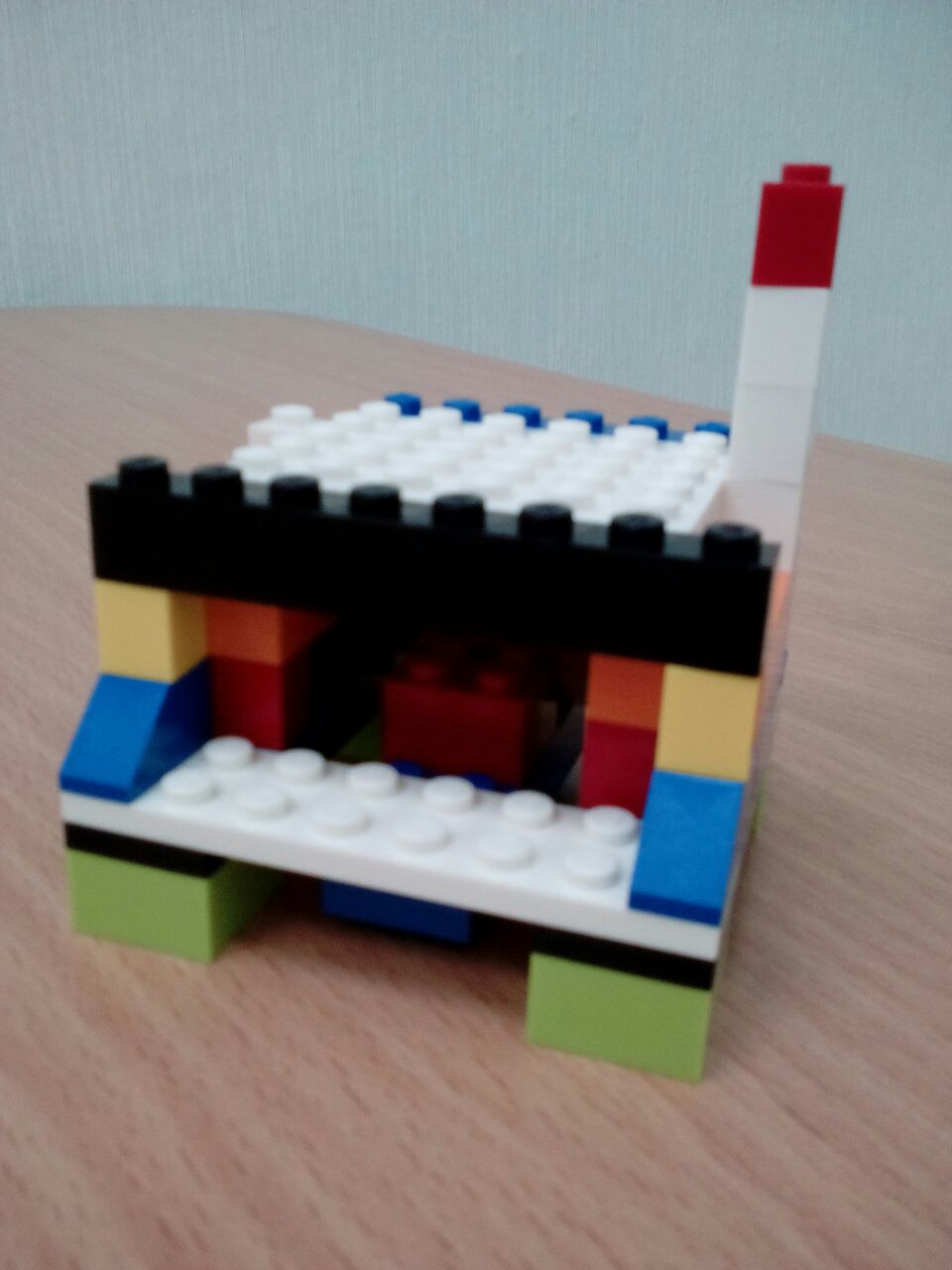 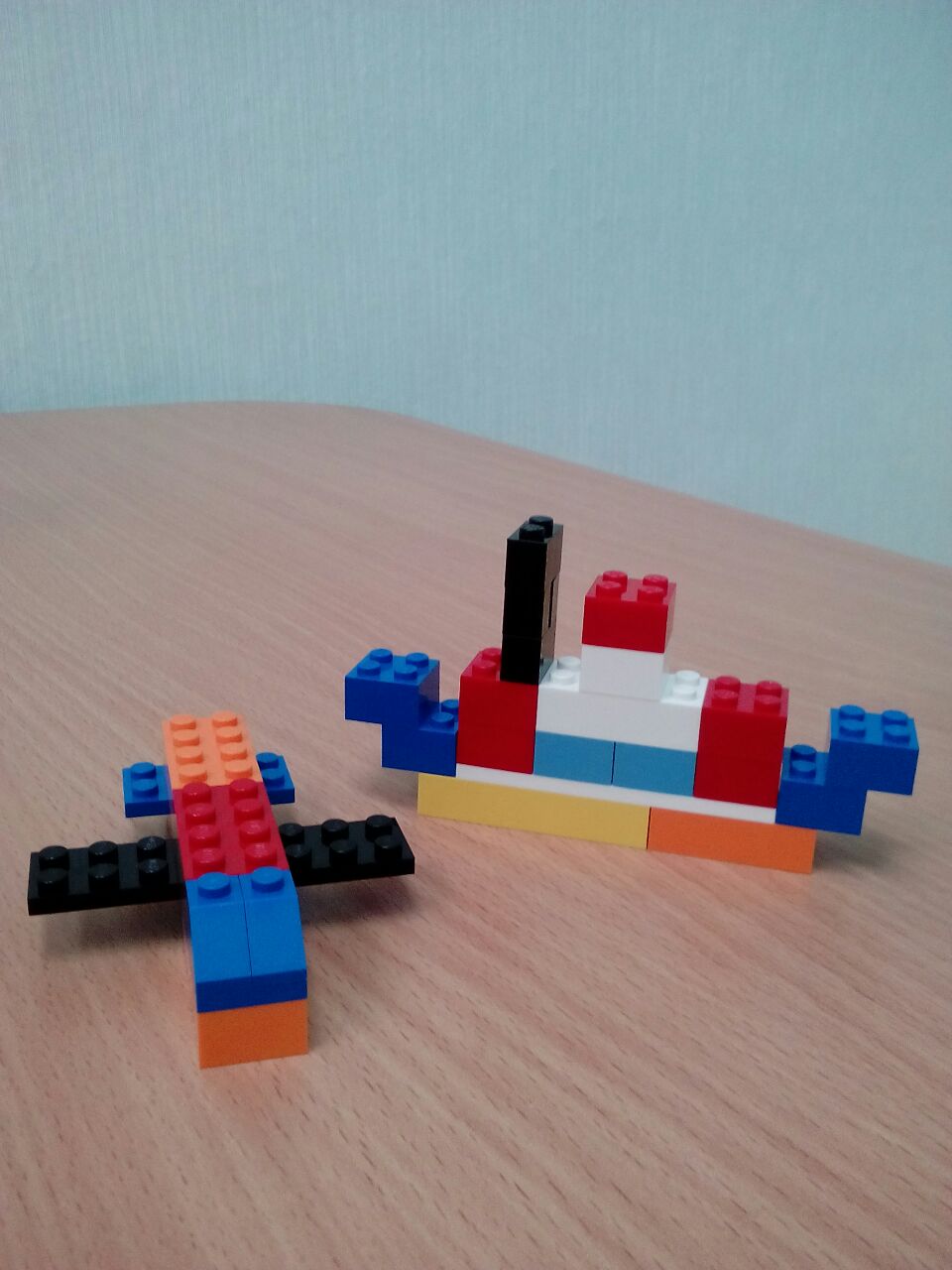 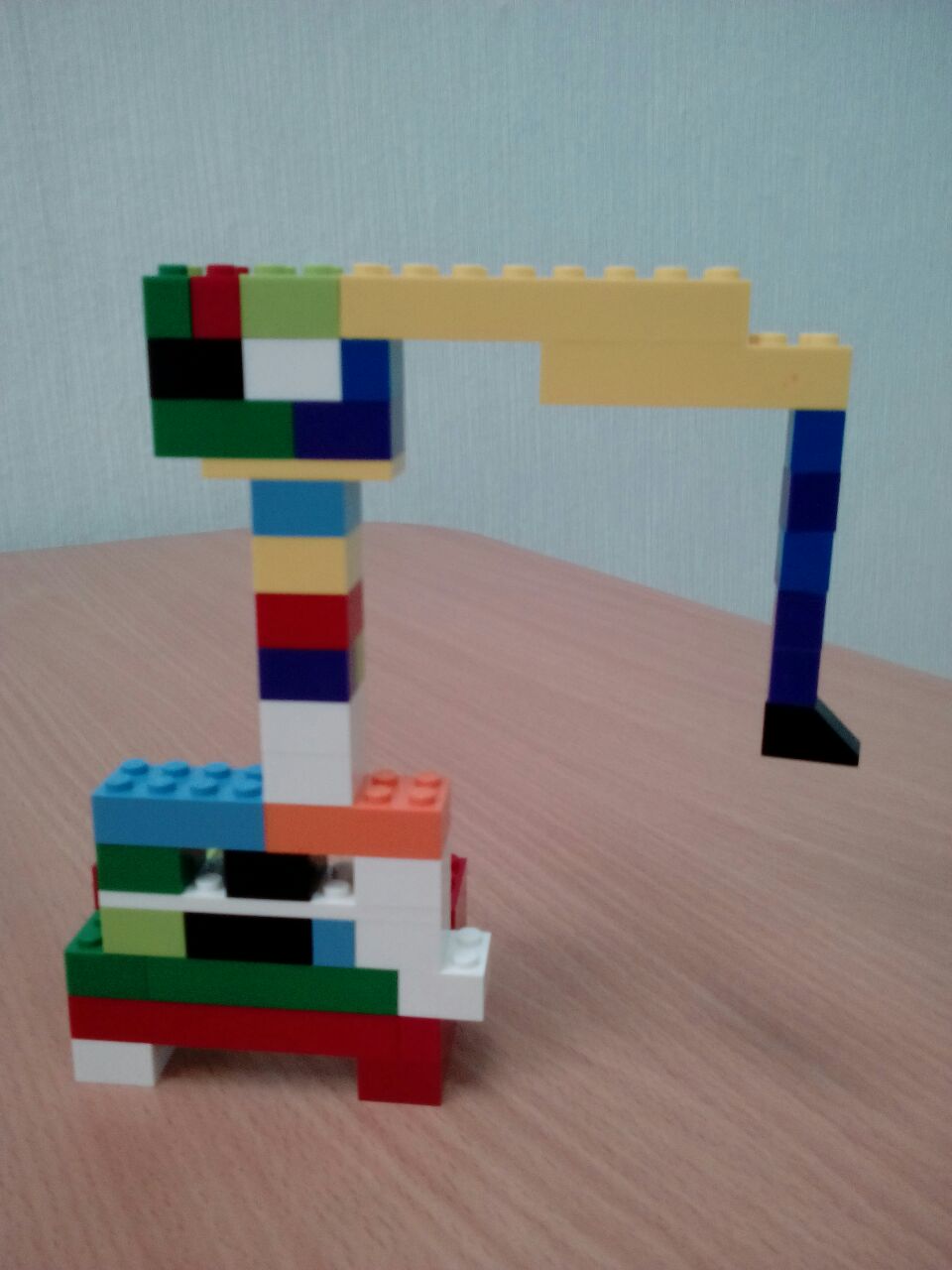 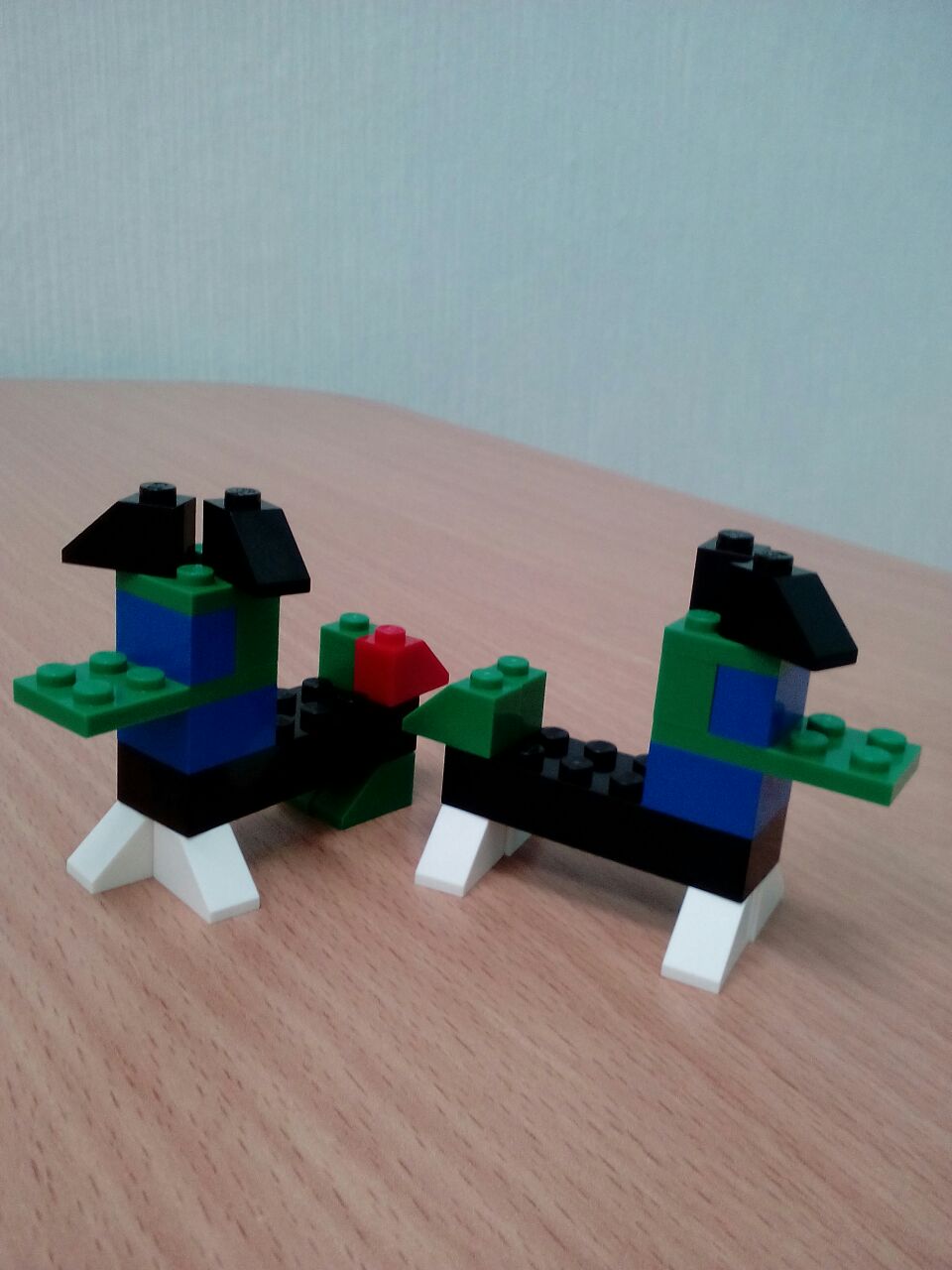 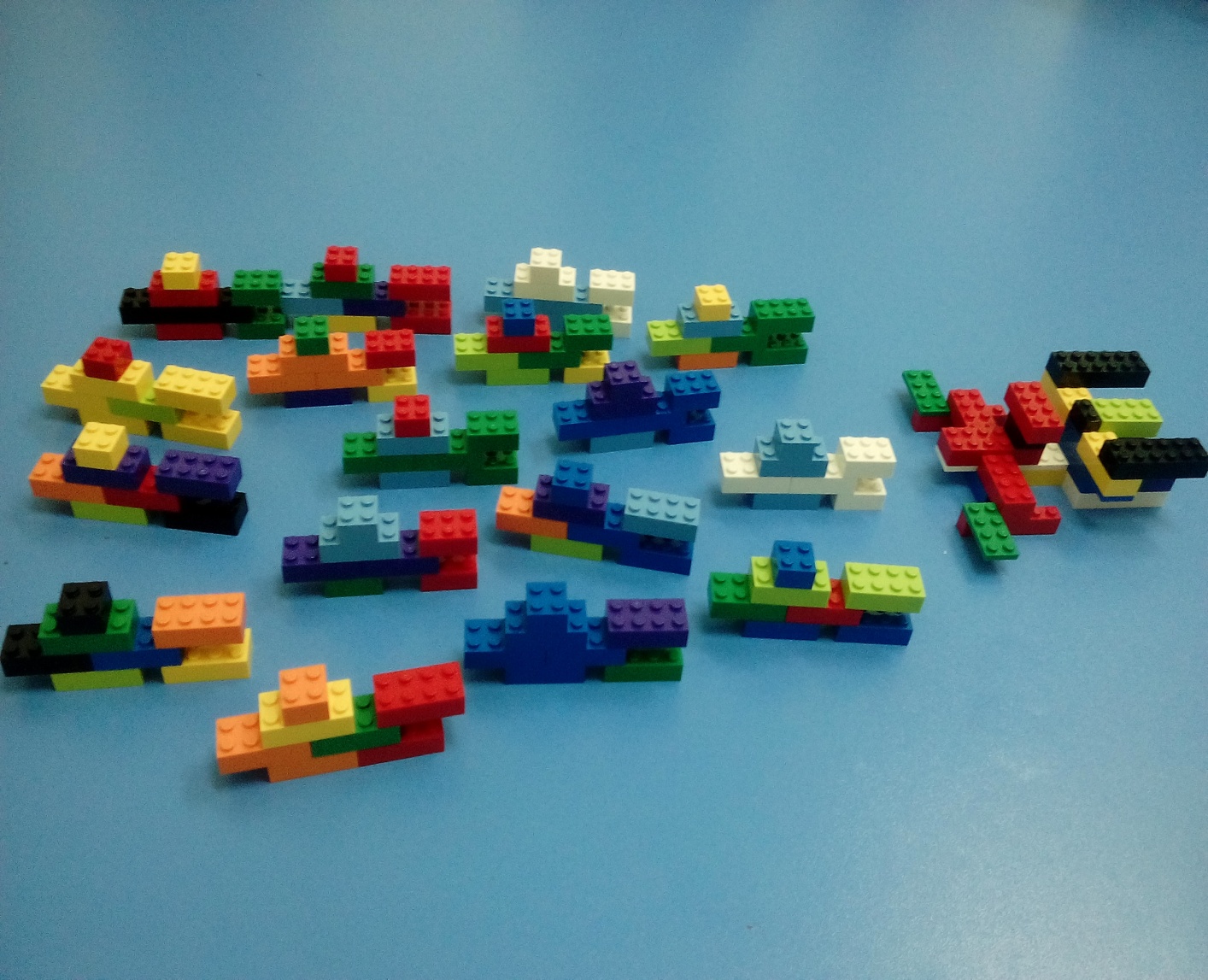 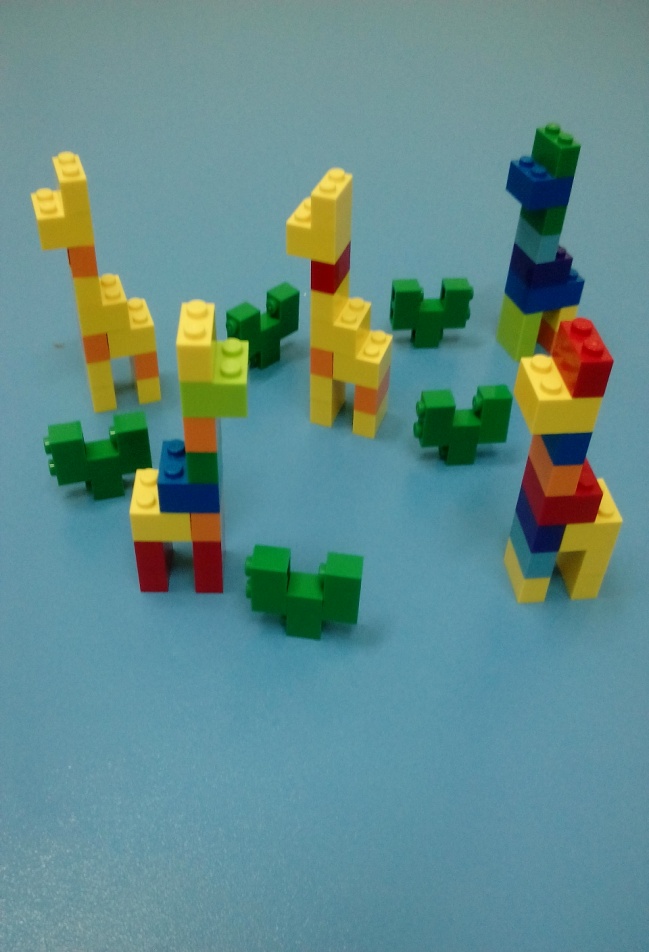 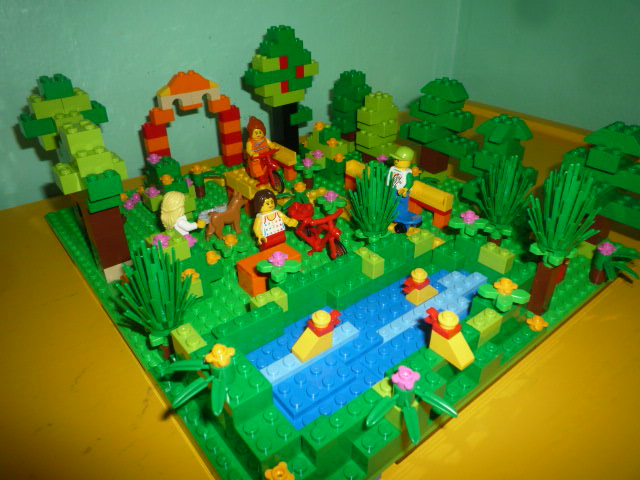 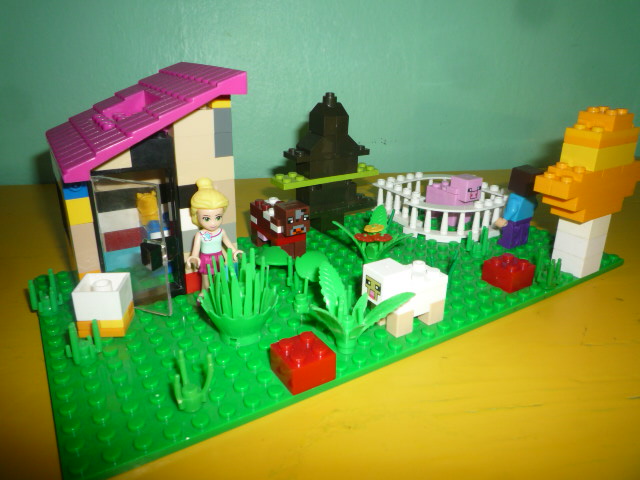 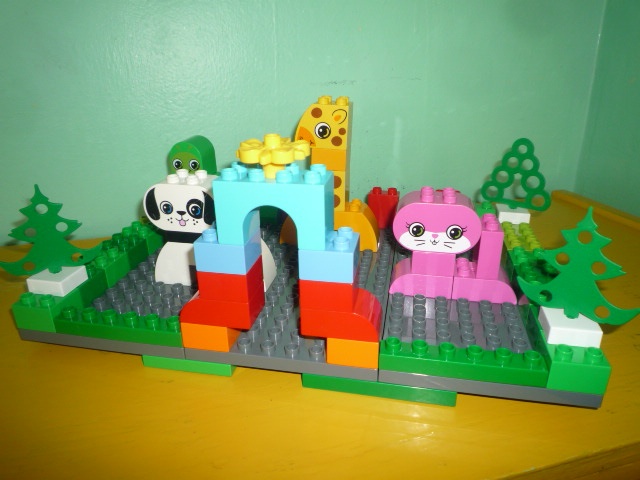 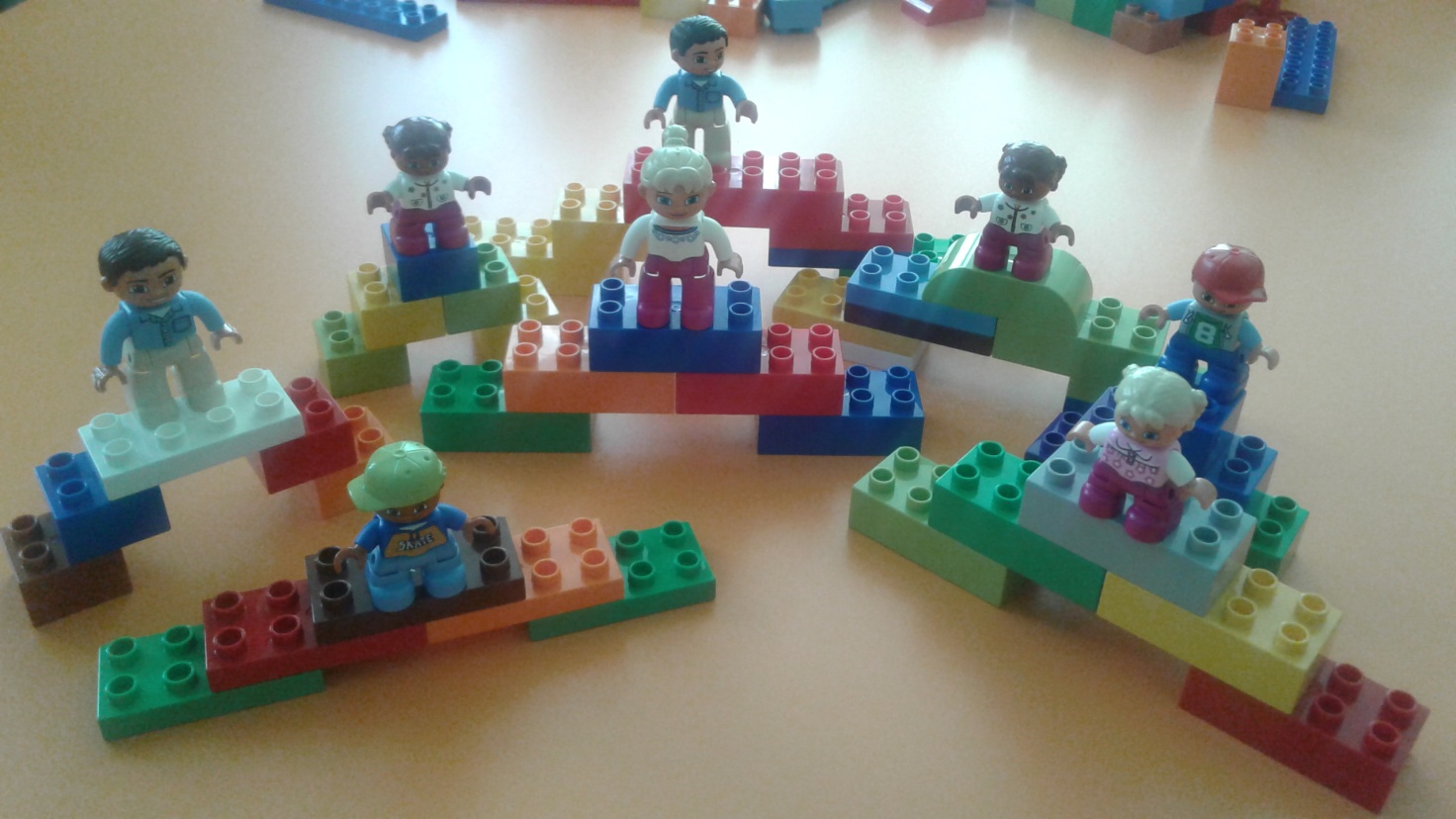 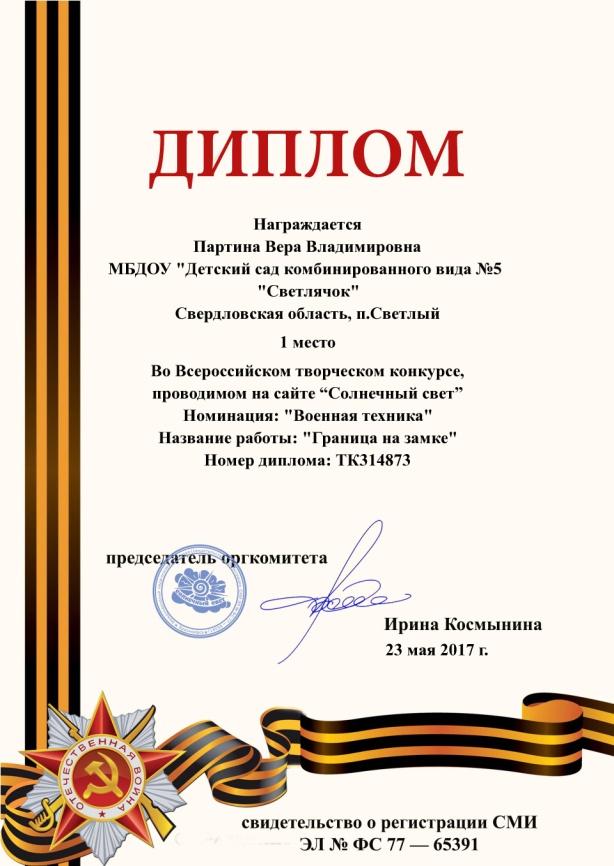 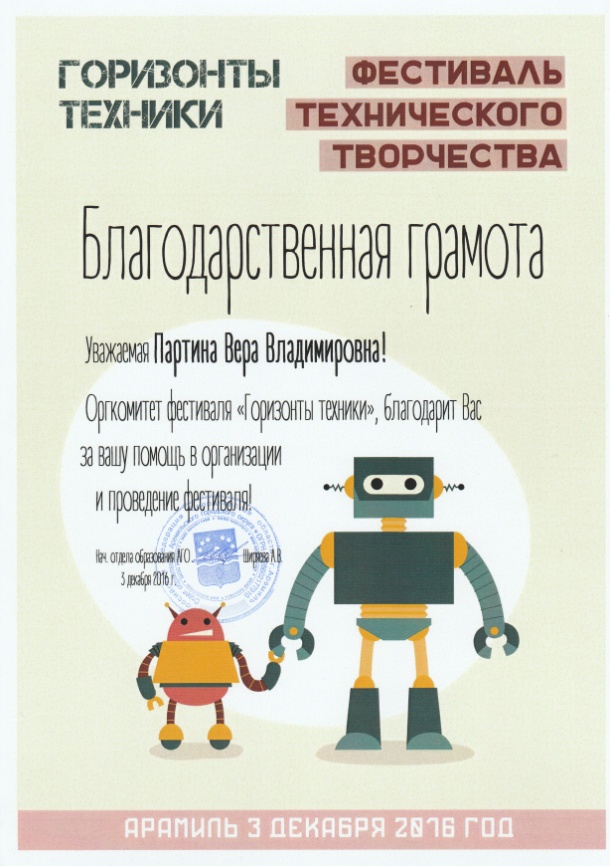 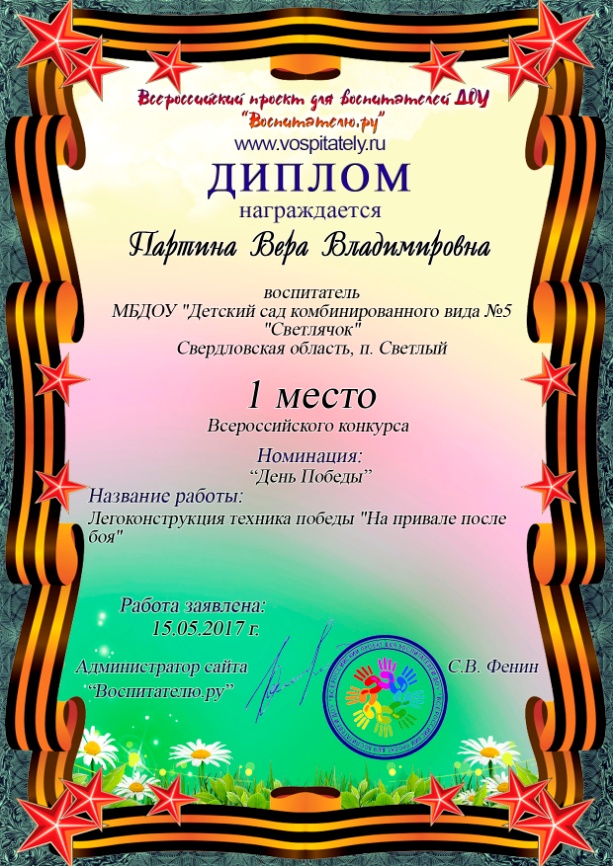 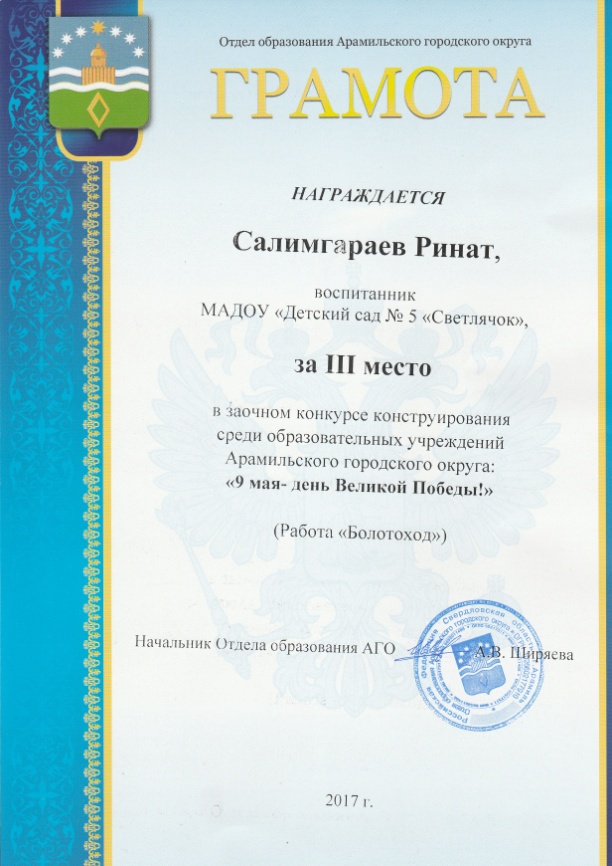 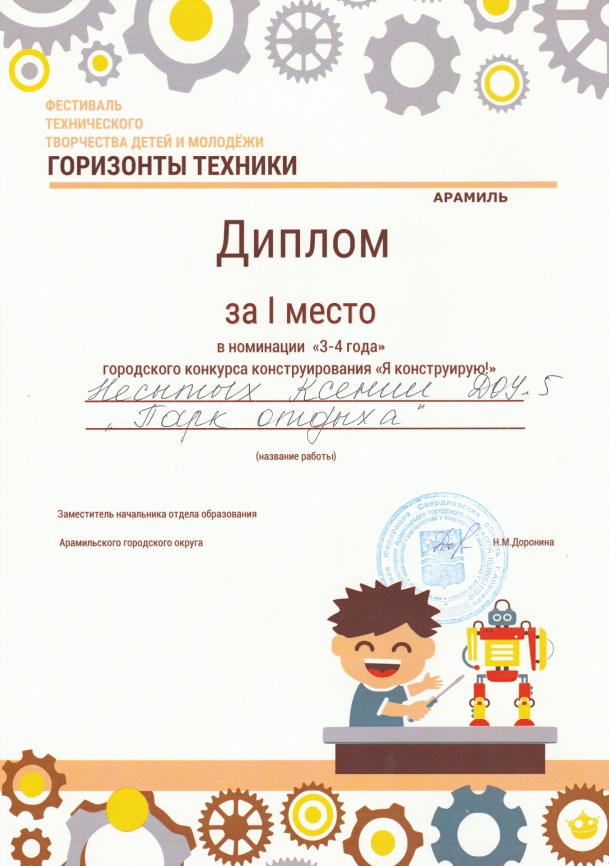 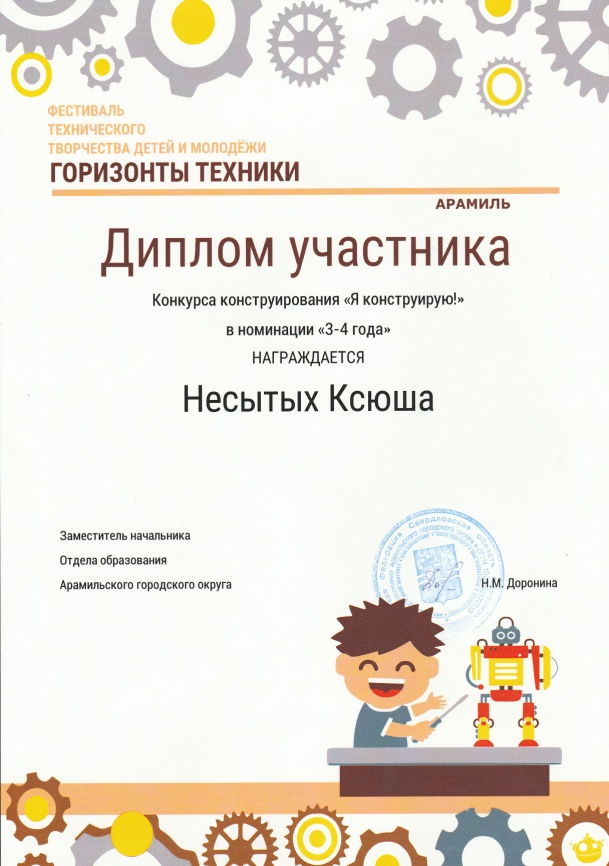 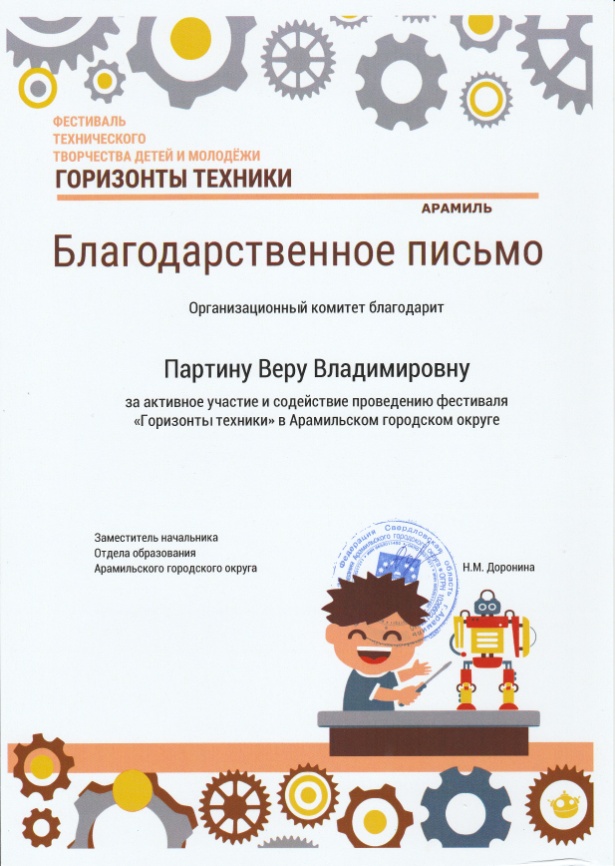 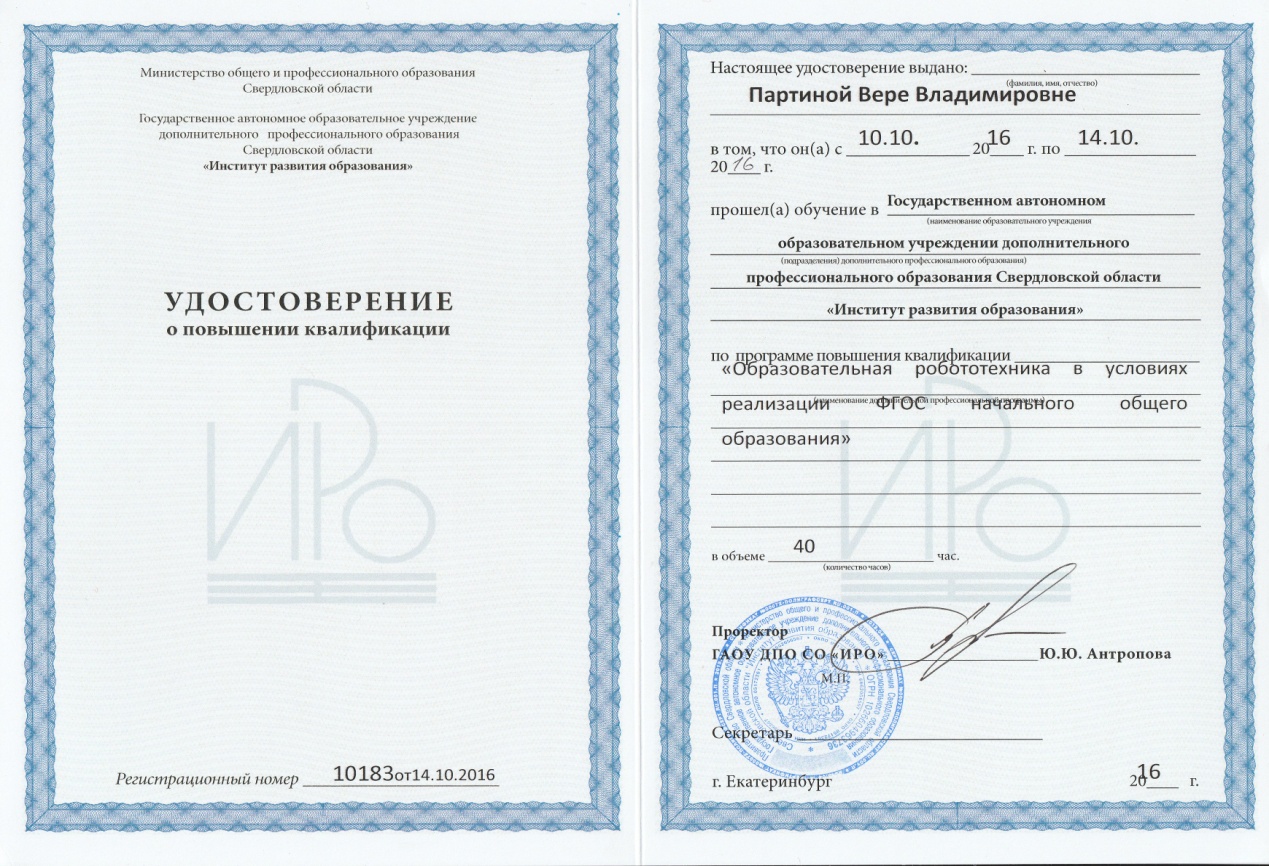 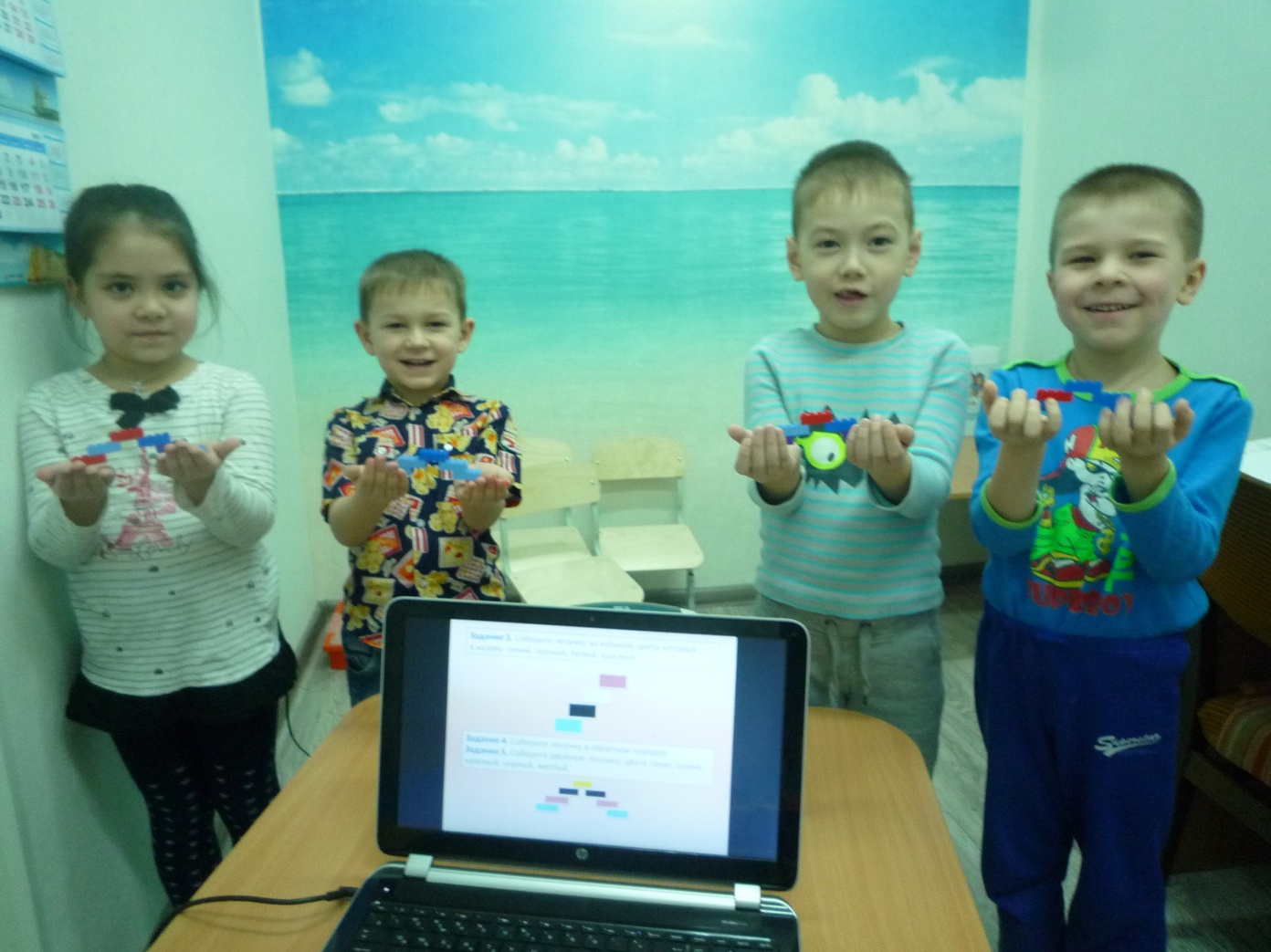 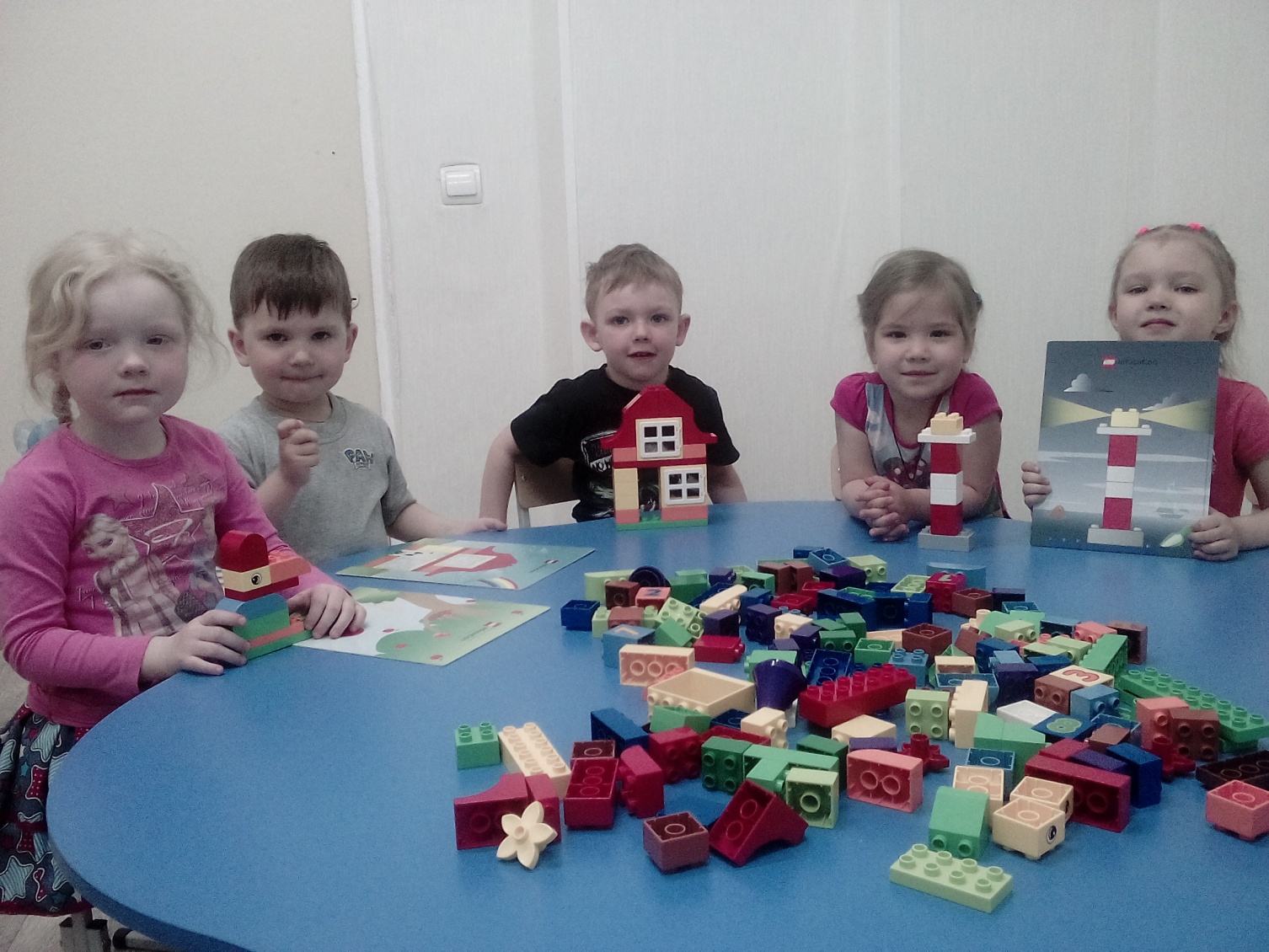 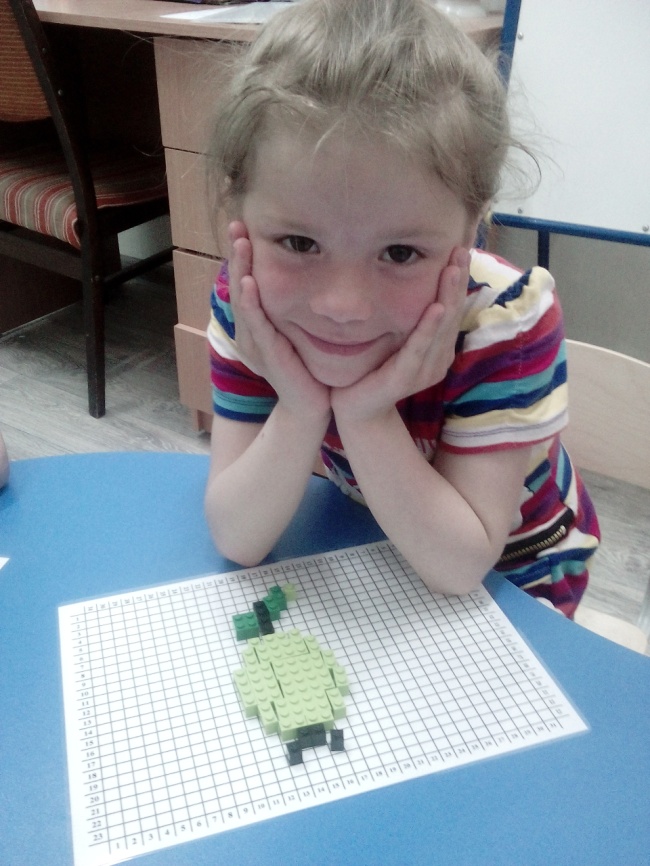 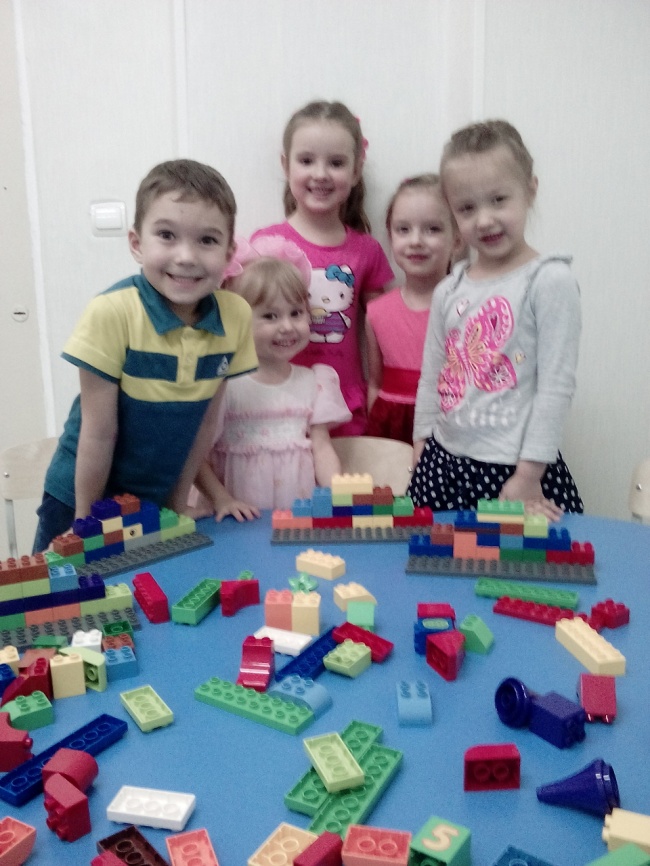 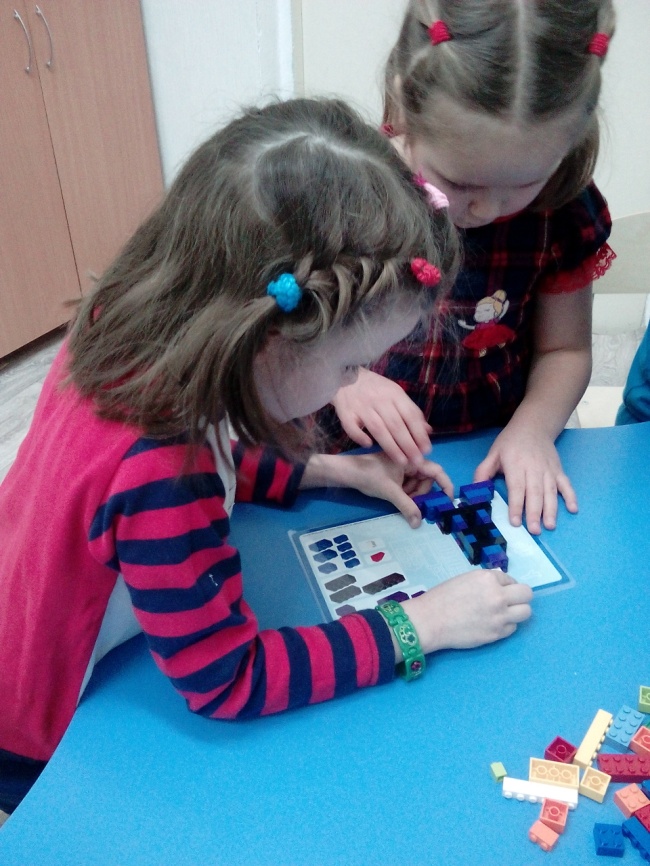 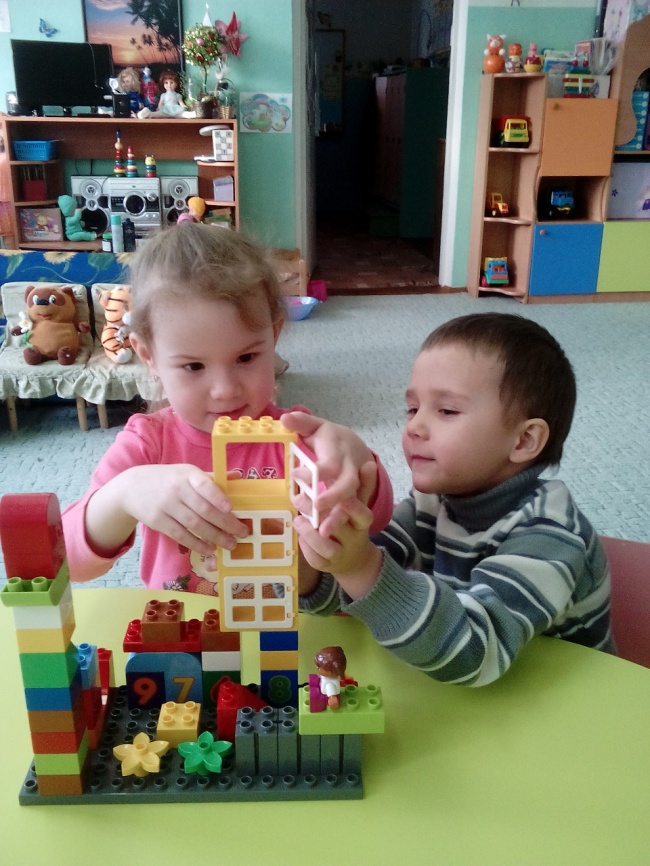 ПРИНЯТО на педагогическом советеПротокол № 1от 31.08. 2016г.УТВЕРЖДЕНОЗаведующий МБДОУ «Детский сад № 5 «Светлячок»________________       Г.П.ИвановаПриказ № 31- ОД от 01.09.2016г.ЭтапыдеятельностиСодержание деятельностиПредварительныйПриветствие. Настрой на предстоящую деятельность.Организационно –ПроблемныйВведение в игровую или проблемную ситуацию. Актуализация знаний.ЦелевойПодведение детей к формулированию основной цели предстоящей деятельности и решение проблемной ситуации.ПланированиеДеятельностиСовместное планирование деятельности.СодержательныйСобственно совместная деятельность по решению сложившейся игровой или проблемной ситуации.РефлексивныйВопросы способствующие провести анализ предстоящей деятельности.ИтоговыйЗаключительный организационный момент.«Открытыйконец»Мотивация детей на дальнейшую конструктивную деятельность.Уровень развития ребенкаУмение правильно конструировать поделку по образцу, схемеУмение правильноконструировать поделку по замыслуВысокийРебенок самостоятельно делает постройку, используя образец, схему, действует самостоятельно и практически без ошибок в размещение элементов конструкции относительно друг друга.Ребенок самостоятельно разрабатывает замысел в разных его звеньях (название предмета, его назначение, особенности строения). Самостоятельно работает над постройкой.СреднийРебенок делает незначительные ошибки при работе по образцу, схеме, правильно выбирает детали, но требуется помощь при определении их в пространственном расположении.Тему постройки ребенок определяет заранее. Конструкцию, способ ее построения находит путем практических проб, требуется помощь взрослого.НизкийРебенок не умеет правильно «читать»  схему, ошибается в выборе деталей и их расположении относительно друг друга.Замысел у ребенка неустойчивый, тема меняется в процессе практических действий с деталями. Создаваемые конструкции нечетки по содержанию. Объяснить их смысл и способ построения ребенок не может.Уровень развития ребенкаУмение правильно конструировать поделку по образцу, схемеУмение правильноконструировать поделку по замыслуВысокийРебенок действует самостоятельно, воспроизводит конструкцию правильно по образцу, схеме, не требуется помощь взрослого. Ребенок самостоятельно создает  развернутые замыслы конструкции, может рассказать о своем замысле, описать ожидаемый результат, назвать некоторые из возможных способов конструирования.СреднийРебенок допускает незначительные ошибки в конструировании  по образцу, схеме, но самостоятельно «путем проб и ошибок» исправляет их.Способы конструктивного решения находит в результате практических поисков. Может создать условную символическую конструкцию, но затрудняется в объяснении ее особенностей.НизкийДопускает ошибки в выборе и расположении  деталей в постройке, готовая постройка не имеет четких контуров. Требуется постоянная помощь взрослого.Неустойчивость замысла – ребенок начинает создавать один объект, а получается совсем иной и довольствуется этим. Нечеткость представлений о последовательности действий и неумение их планировать. Объяснить способ построения ребенок не может.месяцТемаКол-во часовТеорияПрак-тикасентябрьЗнакомство с лего-кабинетомИгра «Как тебя зовут?»15 мин10 мин5 минсентябрьВорота для заборчика (схема)Игра «Давайте познакомимся»15 мин5 мин10 минсентябрьПирамидкаИгра «Найди кирпичик как у меня»15 мин5 мин10 минсентябрь«Башенка»Игра «Разложи по цвету»15 мин5 мин10 миноктябрьЗдравствуй, лес! (схема)Игра «Что изменилось»15 мин5 мин10 миноктябрьМы в лесу построим дом (схема)Игра «Отгадай»15 мин5 мин10 миноктябрьРазные домикиИгра «Найди деталь такую же, как у меня»15 мин5 мин10 миноктябрьКонструирование по замыслу(карточки)Игра «Собери модель»15 мин3 мин12 минноябрьМебель для комнаты (схема)Игра «Разложи по цвету»15 мин5 мин10 минноябрьМебель для кухни (схема)Игра «Чаепитие для кукол»15 мин5 мин10 минноябрь«Печка» (схема)Игра «Передай кирпичик Лего»15 мин5 мин10 минноябрьКонструирование по замыслу(карточки)Игра «Собери кирпичики Лего»15 мин3 мин12 миндекабрьУтята в озере (схема)Игра «Плавают утята»15 мин5 мин10 миндекабрьВолшебные рыбки (схема)Игра «Какого цвета рыбка»15 мин5 мин10 миндекабрьМостик через речку (схема)Игра «Поможем игрушкам»15 мин5 мин10 миндекабрьКонструирование по замыслу(карточки)Игра «Волшебный мешочек»15 мин3 мин12 миндекабрьИтоговое мероприятие Фестиваль технического творчества «Горизонты техники»январьПостроим загон для коровИгра «Высокий – низкий»15 мин5 мин10 минянварьГрузовая машина (схема)Игра «Светофор»15 мин5 мин10 минянварьДомик фермераИгра «От фундамента до крыши»15 мин5 мин10 минянварьМельница Игра «Найди такой же кирпичик»15 мин5 мин10 минфевральМашина с прицепом (схема)15 мин5 мин10 минфевральПожарная машинаИгра «Знает каждый гражданин этот номер 01»15 мин5 мин10 минфевральКораблик Игра «Плавает или тонет?»15 мин5 мин10 минфевральКонструирование по замыслу(карточки)Игра «Волшебный мешочек»15 мин3 мин12 минмартДетская площадкаИгра «Весёлые палочки»15 мин5 мин10 минмартГорка для ребятИгра «Человечки катаются»15 мин5 мин10 минмартВсе работы хорошиИгра «Кому что нужно для работы?»15 мин5 мин10 минмартКонструирование по замыслу(карточки)Игра «Волшебный мешочек»15 мин3 мин12 минапрельРакета Игра «Передай кирпичик Лего»15 мин5 мин10 минапрельЛуноход Игра «Обследуем луну»15 мин5 мин10 минапрельКосмонавты Игра «Полетим мы над Землёй»15 мин5 мин10 минапрельКонструирование по замыслу(карточки)Игра «Волшебный мешочек»15 мин3 мин12 минмайЖивотные в зоопарке (схема)Игра «Большие ноги шли по дороге»15 мин5 мин10 минмайВольер для тигров и львов (схема)Игра «Как рычит лев?»15 мин5 мин10 минмайКрокодил (схема)Игра «Дикие – домашние)15 мин5 мин10 минмайКонструирование по замыслу(карточки)Игра «Волшебный мешочек»15 мин3 мин12 минмайКонкурс конструирования среди образовательных учреждений АГОмесяцТемаКол-во часовТеорияПрак-тикасентябрьКонструирование по замыслу20 мин5 мин15 минсентябрьБашняИгра «Найди постройку»20 мин8 мин12 минсентябрьСтроим лес (схема)Игра «Кто быстрее»20 мин8 мин12 минсентябрьМостик (схема)Игра «Лего на голове»20 мин8 мин12 миноктябрьВесёлые утята (схема)Игра «Чья команда быстрее построит»20 мин8 мин12 миноктябрьКрасивые рыбки (схема)Игра «Найди такую же деталь»20 мин8 мин12 миноктябрьГусёнок (схема)Игра «Таинственный мешочек»20 мин8 мин12 миноктябрьКонструирование по замыслу(карточки)Игра «Собери модель»20 мин5 мин15 минноябрьУлитка (схема)Игра «Разложи по цвету»20 мин8 мин12 минноябрьБольшие и маленькие пирамидкиИгра «Разложи детали по местам»20 мин8 мин12 минноябрьВорота для заборчика (схема)Игра «Передай кирпичик Лего»20 мин8 мин12 минноябрьКонструирование по замыслу(карточки)Игра «Собери кирпичики Лего»20 мин5 мин15 миндекабрьЛесной домик (схема)Игра «Назови и построй»20 мин8 мин12 миндекабрьМебель (схема)Игра «Как изменить»20 мин8 мин12 миндекабрьРусская печь (схема)Игра «Лего - подарки»20 мин8 мин12 миндекабрьКонструирование по замыслу(карточки)Игра «Волшебный мешочек»20 мин5 мин15 миндекабрьИтоговое мероприятие Фестиваль технического творчества «Горизонты техники»январьЗагон для коров и лошадей (схема)Игра «Высокий – низкий»20 мин8 мин12 минянварьГрузовик (схема)Игра «Светофор»20 мин8 мин12 минянварьДом фермераИгра «Не бери последний кубик»20 мин8 мин12 минянварьМельница Игра «Запомни расположение»20 мин8 мин12 минфевральЗнакомство со светофоромИгра «Построй не открывая глаз»20 мин8 мин12 минфевральПродолжение знакомства со светофором20 мин8 мин12 минфевральРобот20 мин8 мин12 минфевральКонструирование по замыслу(карточки)Игра «Волшебный мешочек»20 мин5 мин15 минмартМы едем в зоопаркИгра «Рыба, зверь, птица»20 мин8 мин12 минмартСлон (схема)Игра «Рыба, зверь, птица»20 мин8 мин12 минмартОбезьяна (схема)Игра «Рыба, зверь, птица»20 мин8 мин12 минмартКонструирование по замыслу(карточки)Игра «Таинственный мешочек»20 мин5 мин15 минапрельРакета, космонавты Игра «Передай кирпичик Лего»20 мин8 мин12 минапрельГрузовая машина с прицепом (схема)Игра «Светофор»20 мин8 мин12 минапрельКорабли (схема)Игра «Назови и построй»20 мин8 мин12 минапрельПоезд (схема)Игра «Лего на голове»20 мин8 мин12 минмайРазные профессииИгра «Кому что нужно для работы»20 мин8 мин12 минмайПожарная машинаИгра «Пожарный рукав»20 мин8 мин12 минмайСамолётИгра «Чья команда быстрее»20 мин8 мин12 минмайКонструирование по замыслу(карточки)Игра «Найди деталь как на карточке»20 мин5 мин15 минмайКонкурс конструирования среди образовательных учреждений АГОмесяцТемаКол-во часовТеорияПрак-тикасентябрьКонструирование по замыслу25 мин5 мин20 минсентябрьИзбушка на курьих ножках25 мин10 мин15 минсентябрьМостик через речку (схема)25 мин10 мин15 минсентябрьКолодец (схема)25 мин10 мин15 миноктябрьДом лесника25 мин10 мин15 миноктябрьРазные домики (схема)Игра «Найди такую же деталь»25 мин10 мин15 миноктябрьКафе25 мин10 мин15 миноктябрьКонструирование по замыслуИгра «Собери модель»25 мин5 мин20 минноябрьПлывут корабли (схема)25 мин10 мин15 минноябрьКатер25 мин10 мин15 минноябрьПароход25 мин10 мин15 минноябрьКонструирование по замыслуИгра «Собери кирпичики Лего»25 мин5 мин20 миндекабрьЗоопарк25 мин10 мин15 миндекабрьСлон (схема)25 мин10 мин15 миндекабрьВерблюд (схема)25 мин10 мин15 миндекабрьКонструирование по замыслуИгра «Волшебный мешочек»25 мин5 мин20 миндекабрьИтоговое мероприятие Фестиваль технического творчества январьДомашние животные (схема)25 мин10 мин15 минянварьДети (схема)25 мин10 мин15 минянварьДом фермера25 мин10 мин15 минянварьКонструирование по замыслуИгра «Таинственный мешочек»25 мин5 мин20 минфевральГрузовой автомобиль25 мин10 мин15 минфевральПожарная часть25 мин10 мин15 минфевральСамолёт25 мин10 мин15 минфевральКонструирование по замыслуИгра «Волшебный мешочек»25 мин5 мин20 минмартПоезд мчится (схема)25 мин10 мин15 минмартБеседка (схема)25 мин10 мин15 минмартПастбище25 мин10 мин15 минмартКонструирование по замыслуИгра «Таинственный мешочек»25 мин5 мин20 минапрельРакета, космонавты 25 мин10 мин15 минапрельСветофор, регулировщик25 мин10 мин15 минапрельКонструирование по замыслуРобот25 мин10 мин15 минапрельРечные рыбки (схема)25 мин10 мин15 минмайАквариум25 мин10 мин15 минмайЛабиринт25 мин10 мин15 минмайПопугай25 мин10 мин15 минмайКонструирование по замыслуИгра «Волшебный мешочек»25 мин5 мин20 минмайКонкурс конструирования среди образовательных учреждений АГОмесяцТемаКол-во часовТеорияПрак-тикасентябрьКонструирование по замыслу30 мин10 мин20 минсентябрьКрасивый мост (схема)30 мин12 мин18 минсентябрьМы в лесу построим теремок30 мин12 мин18 минсентябрьИзбушка Бабы Яги30 мин12 мин18 миноктябрьГрузовик везёт кирпичи (схема)30 мин12 мин18 миноктябрьКорабль (схема)30 мин12 мин18 миноктябрьАэропорт30 мин12 мин18 миноктябрьКонструирование по замыслу30 мин10 мин20 минноябрьМногоэтажные дома (схема)30 мин12 мин18 минноябрьМагазин30 мин12 мин18 минноябрьДетский сад30 мин12 мин18 минноябрьКонструирование по замыслу30 мин10 мин20 миндекабрьЖивотные на ферме30 мин12 мин18 миндекабрьОвечка (схема)30 мин12 мин18 миндекабрьДом фермера30 мин12 мин18 миндекабрьКонструирование по замыслу30 мин10 мин20 миндекабрьИтоговое мероприятие Фестиваль технического творчества январьКачели30 мин12 мин18 минянварьКарусели30 мин12 мин18 минянварьБеседка для ребят (схема)30 мин12 мин18 минянварьГорка30 мин12 мин18 минфевральГородской транспорт30 мин12 мин18 минфевральСветофор30 мин12 мин18 минфевральЗнакомство с дорожными знаками30 мин12 мин18 минфевральКонструирование по замыслу30 мин10 мин20 минмартИграем в зоопарк30 мин12 мин18 минмартСлон (схема)30 мин12 мин18 минмартВерблюд (схема)30 мин12 мин18 минмартКонструирование по замыслу30 мин10 мин20 минапрельРакета, космонавты 30 мин12 мин18 минапрельКосмический корабль30 мин12 мин18 минапрельЛуноход30 мин12 мин18 минапрельКонструирование по замыслу30 мин10 мин20 минмайПаровоз везёт товары (схема)30 мин12 мин18 минмайСтанция30 мин12 мин18 минмайДома нашей улицы30 мин12 мин18 минмайКонструирование по замыслу30 мин12 мин18 минмайКонкурс конструирования среди образовательных учреждений АГОМетодыПриёмыНаглядныйРассматривание на занятиях готовых построек, демонстрация способов крепления, приемов подбора деталей по размеру, форме, цвету, способы удержания их в руке или на столе (пластине).Информационно-рецептивныйОбследование LEGO деталей, которое предполагает подключение различных анализаторов (зрительных и тактильных) для знакомства с формой, определения пространственных соотношений между ними (на, под, слева, справа). Совместная деятельность педагога и ребёнка.РепродуктивныйВоспроизводство знаний и способов деятельности (форма: собирание моделей и конструкций по образцу, беседа, упражнения по аналогу)ПрактическийИспользование детьми на практике полученных знаний и увиденных приемов работы.СловесныйКраткое описание и объяснение действий, сопровождение и демонстрация образцов, разных вариантов моделей.ПроблемныйПостановка проблемы и поиск решения. Творческое использование готовых заданий (предметов), самостоятельное их преобразование.ИгровойИспользование сюжета игр для организации детской деятельности, персонажей для обыгрывания сюжета.Частично-поисковыйРешение проблемных задач с помощью педагога.Ф.И. ребенкаНазывает цвет деталейНазывает деталиСкрепляет детали DUPLOСтроит элементарные постройки по творческому замыслуСтроит по образцуТочность скрепления и скорость выполненияФ.И. ребенкаНазывает деталиНазывает формуСкрепляет деталиDUPLOСтроит элементарные постройки по творческому замыслуСтроит по образцу, схемеНазывает детали изображенные на карточкеУмеет рассказать о постройкеФ.И. ребенкаНазывает деталиРаботает по схемамСтроит сложные постройкиСтроит по творческому замыслуСтроит по образцуСтроит подгруппамиСтроит по инструкцииУмеет рассказать о постройкеФ.И. ребенкаНазывает деталиСтроит более сложные постройкиСтроит по образцуСтроит по инструкции педагогаСтроит постройки по творческому замыслуРаботает в командеИспользует предметы -заместителиРабота над проектамиФ.И. ребенкаМелкая моторикаВниманиеДействие по образцуПамятьКоммуникативные уменияЛогическое мышлениеВыявление закономерностиВосприятиеТворческое  воображениеМотивационная готовностьПроизвольностьОриентация в пространствеФ.И. ребенкаИнтерес и желание конструироватьРеакция на заданиеВыбор материалов, способов деятельностиОригинальность постройкиРезультат деятельностиСформированность математических способностей